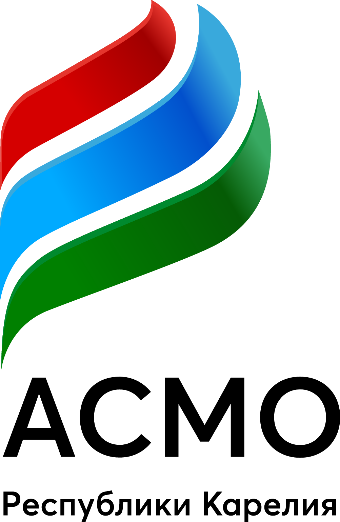 АССОЦИАЦИЯ «СОВЕТ МУНИЦИПАЛЬНЫХ ОБРАЗОВАНИЙ РЕСПУБЛИКИ КАРЕЛИЯ»Доклад «О состоянии местного самоуправления в Республике Карелия» за 2018 годг. ПетрозаводскДоклад «О состоянии местного самоуправления в Республике Карелия» за 2018 год (далее – Доклад) подготовлен Ассоциацией «Совет муниципальных образований Республики Карелия» (далее – Ассоциация) совместно с членами Ассоциации. В основу доклада легли материалы предоставленные администрациями 109-ти муниципальных образований Республики Карелия (не предоставили информацию администрации Кемского муниципального района, Кривопорожского, Куземского, Кедрозерского, Куркиекского, Ругозерского и Хаапалампинского сельских поселений и Пяозерского городского поселения, всего 8). Задачами подготовки Доклада являются:  1) анализ реализации органами местного самоуправления Федерального закона от 06.10.2003 № 131-ФЗ «Об общих принципах организации местного самоуправления в Российской Федерации» (далее - Федеральный закон № 131-ФЗ) и иных нормативных правовых актов, устанавливающих требования к деятельности органов местного самоуправления; 2) констатация наиболее распространенных проблем, возникающих в осуществлении деятельности органов местного самоуправления, и выявление причин возникновения таких проблем; 3) выработка рекомендаций органам государственной власти по принятию мер, направленных на улучшение деятельности органов местного самоуправления.  В Докладе в определенной степени дается оценка развития местного самоуправления в Республике Карелия, высказываются предложения органам государственной власти по совершенствованию действующего законодательства, правоприменительной практике.  Представляется, что настоящий Доклад является способом систематизации информации, полезной как органам местного самоуправления, органам государственной власти Республики Карелия, организациям межмуниципального сотрудничества (Общероссийский Конгресс муниципальных образований, Всероссийский Совет местного самоуправления) и другим заинтересованным организациям и лицам.1. Территориальная организация местного самоуправления Республика Карелия входит в состав Северо-Западного федерального округа. В состав Республики Карелия входят 125 муниципальных образований, из которых:- 2 городских округа,- 16 муниципальных районов,- 22 городских поселений,- 85 сельских поселений. С 2015 года в республике успешно идет процесс передачи полномочий администраций городских поселений, являющихся административными центрами муниципальных районов, администрациям муниципальных районов. За период с 2015 по 2018 год восемь администраций городских поселений ликвидированы после передачи полномочий. В результате на 31 декабря 2018 года в республике функционирует 117 администраций муниципальных образований различного уровня.Опыт передачи полномочий оценивается положительно всеми ветвями власти. В 2019 году  планируется передача полномочий еще пяти городских поселений, в настоящее время продолжаются  процессы внесения изменений в Уставы. В двух муниципальных районах вопрос прорабатывается с депутатскими корпусами, один район не имеет административного центра. Распоряжением Правительства РФ от 31 января 2019 года № 117-р утверждена Концепция повышения эффективности бюджетных расходов в 2019 - 2024 годах (далее – Концепция). Концепцией отмечается невысокая эффективность решения вопросов местного значения на территориях небольших муниципальных образований в связи с низким доходным потенциалом, наличием условий, сдерживающих процесс преобразования (укрупнения) муниципальных образований, и отсутствием межмуниципальных связей. Руководствуясь положениями Концепции в Республике Карелия представительными органами Сортавальского и Хелюльского городских поселений выдвинута инициатива по объединению поселений с присвоением вновь образованному муниципальному образованию наименования «Сортавальское городское поселение», по существу которых объявлены публичные слушания. С точки зрения экономической составляющей, при объединении Сортавальского и Хелюльского городских поселений предполагаемый экономический эффект составит более 2 300,00 тыс. рублей, при объединении администраций Сортавальского муниципального района и Сортавальского городского поселения, являющегося административным центром, предполагаемый экономический эффект составит более 7 600,00 тыс. рублей.Практика подобного укрупнения существовала и ранее: в 2013 году объединены Нюхчинское сельское поселение и Сумпосадское сельское поселение Беломорского муниципального района, в 2018 году - Курортное сельское поселение и Петровское сельское поселение Кондопожского муниципального района. В итоге произошло слияние сельских поселений с сохранением населенных пунктов и преобразованием в части ликвидации одного муниципального образования. Результатом стали: оптимизация управленческого аппарата с экономией средств. В связи с ликвидацией администрации Курортного сельского поселения глава Петровского сельского поселения выезжает для решения вопросов местного значения в населенный пункт Марциальные воды ликвидированного поселения по графику, ежедневный прием граждан исключен. Выводы и предложения по разделу.	Таким образом, имеющийся опыт в Республике Карелия говорит о несомненных плюсах объединения поселений и передачи полномочий администрации городского поселения, являющегося административным центром муниципального района, администрации муниципального района. В результате: сокращается аппарат чиновников, работающих в органах местного самоуправления, что позволяет направлять больше финансовых ресурсов на решение насущных и злободневных вопросов местного значения, на благоустройство населенных пунктов; происходит консолидация средств в бюджетах, их больший объем дает возможность осуществлять более масштабные проекты по строительству, капитальному ремонту объектов социальной инфраструктуры объединенного поселения.Для повышения эффективности решения вопросов местного значения на территориях небольших муниципальных образований предлагаем упростить возможность преобразования муниципальных образований посредством их объединения (укрупнения).2. Межмуниципальное сотрудничествоАссоциация «Совет муниципальных образований Республики Карелия» (далее – Ассоциация) является некоммерческой организацией, объединением органов местного самоуправления Республики Карелия, созданной в целях организации межмуниципального сотрудничества, координации деятельности членов Ассоциации по решению вопросов местного значения, а также представления и защиты экономических и иных общих интересов членов Ассоциации. Членами Ассоциации являются 124 муниципальных образований из 125. Организация имеет статус юридического лица. Входит в состав Общероссийского Конгресса муниципальных образований. Ассоциацией «Совет муниципальных образований Республики Карелия» (далее – Ассоциация) в 2018 году продолжена работа по объединению муниципальных образований для принятия совместных решений по актуальным вопросам муниципального сообщества. В 2018 году проведено 2 заседания Правления Ассоциации (расширенные 19.01.2018 и 29.11.2018) и 2 Общих собрания членов Ассоциации (05.03.2018 и 04.12.2018).В марте 2018 года в конференц-зале Национального театра Республики Карелия состоялся семинар по актуальным вопросам местного самоуправления. Обсуждались вопросы изменения законодательства о закупках, вступившие в силу в 2018 году; возможность получения субсидии из бюджета республики для софинансирования муниципальных программ развития малого и среднего предпринимательства; реализация туристско-рекреационных и автотуристских кластеров на территории Республики Карелия; обязанности органов муниципальной власти Республики Карелия в части осуществления муниципального земельного контроля в отношении правообладателей земель из состава земель сельскохозяйственного назначения, оборот которых регулируется Федеральным законом «Об обороте земель сельскохозяйственного назначения»; меры государственной поддержки крестьянских (фермерских) хозяйств и сельскохозяйственных потребительских кооперативов в 2018 году; новации в предоставлении сведений о доходах главами и депутатами муниципальных образований.Члены Ассоциации активно принимали участие в мероприятиях, посвященных Дню местного самоуправления, которые состоялись 19 апреля 2018 года. В торжественной обстановке вручены Благодарственные письма главам муниципальных образований за высокий уровень профессионализма, многолетний добросовестный труд, существенный личный вклад в развитие местного самоуправления в Республике Карелия.В период с мая по июль 2018 года Правительством Республики Карелия при участии Ассоциации проведен региональный этап Всероссийского конкурса «Лучшая муниципальная практика» (далее – конкурс). Конкурсной комиссией для участия в федеральном этапе были отобраны и направлены в Общероссийский Конгресс муниципальных образований 2 конкурсные заявки:1) проект Петрозаводского городского округа «Градостроительная политика, обеспечение благоприятной среды жизнедеятельности населения и развитие жилищно-коммунального хозяйства» («Благоустройство. Перезагрузка.»),2) проект Мегрегского сельского поселения «Обеспечение эффективной «обратной связи» с жителями муниципальных образований, развитие территориального общественного самоуправления и привлечение граждан к осуществлению (участию в осуществлении) местного самоуправления в иных формах».Эти проекты были допущены до участия в федеральном этапе конкурса, но в число победителей не вошли. Ассоциация взаимодействует с Общероссийским Конгрессом муниципальных образований, куда систематически направляется информация о деятельности муниципальных образований Республики Карелия, ответы по запросам ОКМО, в том числе ежегодно Ассоциация представляет информацию о состоянии местного самоуправления в республике для включения ее в доклад Общероссийского Конгресса муниципальных образований Правительству Российской Федерации «О состоянии местного самоуправления в Российской Федерации».«Концепцией социально-экономического развития Республики Карелия на период до 2022 года» поставлена цель внедрение новых технологий управления. Для достижения этой цели предполагается создание механизмов взаимодействия органов государственной власти Республики Карелия и органов местного самоуправления, в том числе для решения задачи развития ПетрозаводскоКондопожской агломерации и конурбации Сортавала-Лахденпохья.В 2018 году Кондопожский муниципальный район и город Кондопога включены в проект агломерации Петрозаводска. Благодаря этому Кондопога получит от республики 150 миллионов рублей – на ремонт улиц, значимых мест города и на благоустройство.Правительство Республики Карелия оказывает содействие муниципальным образованиям в Республике Карелия по заключению международных соглашений в области взаимодействия с органами местного самоуправления государств СНГ, зарубежных государств-членов Евразийского экономического союза, в том числе Республики Беларусь.В рамках реализации Соглашения между Правительством Республики Карелия Российской Федерации и Правительством Республики Беларусь о торгово-экономическом, научно-техническом и культурном сотрудничестве между муниципальными районами обеих сторон подписан ряд соглашений о сотрудничестве.Так, с 2002 года действует  соглашение о межмуниципальном сотрудничестве между Петрозаводским городским округом и городом Брестом. С 2009 года Кондопожский муниципальный район имеет действующее соглашение о сотрудничестве с Ошмянским районом Гродненской области Республики Беларусь. Также подписан ряд соглашений о сотрудничестве между муниципальными образованиями обеих сторон:–	Сегежским муниципальным районом и Вилейским районом Минской области Республики Беларусь;–	муниципальным образованием «Калевальский национальный район» и Слуцким районным исполнительным комитетом Минской области Республики Беларусь;–	Суоярвским муниципальным районом и Полоцким городским исполнительным комитетом Республики Беларусь;–	Муезерским муниципальным районом Республики Карелия и Березинским районом Минской области Республики Беларусь. Муниципальные районы и городские округа в Республике Карелия в рамках реализации подписанных соглашений, меморандумов между Правительством Республики Карелия и зарубежными государствами реализуют соглашения о сотрудничестве и побратимских связях с отдельными городами, муниципальными образованиями стран-партнеров, таких как Финляндия, Швеция, Германия, Норвегия, Литовская Республика, Эстония, Армения, США.Целью данных мероприятий является общее стремление улучшить состояние жизни населения по обе стороны границы при помощи обмена опытом по решению вопросов местного значения, лучшими муниципальными практиками.Некоторые примеры сотрудничества муниципальных образований.В рамках реализации Соглашения о сотрудничестве между Олонецким национальным муниципальным районом Республики Карелия и Фрунзенским районом Санкт-Петербурга с 3 по 4 мая 2018 года состоялся визит делегации Олонецкого района во Фрунзенский район Санкт-Петербурга, где она приняла участие в праздничных мероприятиях, посвященных 73-й годовщине Победы в Великой Отечественной войне 1941-1945 годов.С 22 по 24 июня 2018 года в рамках проведения мероприятий, посвященных 74-й годовщине освобождения Олонецкого района от немецко-фашистских захватчиков, осуществлен прием делегаций Фрунзенского района Санкт-Петербурга, Лихославского района Тверской области и Лодейнопольского муниципального района Ленинградской области. Кроме того, делегация Олонецкого национального муниципального района стала участником IV  фестиваля карельского пирога «Калитка» в г. Лихославль Тверской области, который проходил с 16 по 18 августа 2018 года. 3 августа 2018 года в г. Олонце прошла творческая встреча с представителями молодежных организаций администрации Фрунзенского района Санкт-Петербурга.15 сентября 2018 года осуществлен выезд делегации Олонецкого национального муниципального района в город Лодейное Поле Ленинградской области для участия в праздничных мероприятиях, посвященных Дню празднования 316-летия города.С 17 по 19 августа 2018 года в рамках межрегионального соглашения состоялся выезд делегации Суоярвского муниципального района в город Тосно Ленинградской области для участия в мероприятиях, посвященных 88-летию образования Тосненского района и 91-ой годовщине со дня образования Ленинградской области. В ходе визита главы органов местного самоуправления определили пути дальнейшего сотрудничества в области спорта и молодежной политики. В рамках межмуниципального сотрудничества между администрацией Сортавальского муниципального района и администрацией Адмиралтейского района Санкт-Петербурга в декабре 2018 года подписано Соглашение о торгово-экономическом, научно-техническом, образовательном, социальном и культурном сотрудничестве.  Администрация Пудожского муниципального района осуществляет межмуниципальное  взаимодействие с Вытегорским муниципальным районом Вологодской области и Каргопольским муниципальным районом Архангельской области.Связь между тремя соседними муниципальными образованиями существует с 2006 года. Ежегодно администрациями районов ведется работа по составлению предложений по межмуниципальному сотрудничеству, взаимодействию и развитию связей в области социально-экономического развития, культуры, туризма, образования, молодежной политики, физической культуры и спорта.Районы обмениваются опытом и информацией, проводят совещания, круглые столы, семинары, выездные мероприятия и встречи.Петрозаводский  городской округ развивает межмуниципальные связи с городами России, зарубежных стран. В настоящее время действуют договоры с пятью территориальными образованиями: Кировский район Санкт-Петербурга, города Ярославль, Феодосия, Выборг и Великий Новгород. Округ входит в состав девяти союзов и ассоциаций городов (Союз городов Центра и Северо-Запада России, Союз российских городов, Международная ассоциация «Породненные города», Ассоциация по улучшению состояния здоровья и качества жизни населения «Здоровые города, районы и поселки», Союз городов воинской славы,  Всероссийский совет местного самоуправления, Ассоциация «Совет муниципальных образований Республики Карелия», Международная организация «Мэры за мир», Глобальная инициатива Юнисеф «Города, доброжелательные к детям»).Сотрудничество с зарубежными городами ведет свою историю с середины 1960-х годов и движения породненных городов, когда Петрозаводск стал одним из пионеров побратимского движения в СССР. Сегодня Петрозаводск имеет 12 договоров о сотрудничестве с городами 10 стран мира: Варкаус и Йоенсуу (Финляндия), Ла-Рошель (Франция), Умео (Швеция), Нойбранденбург и Тюбинген (Германия), Мо и Рана (Норвегия), Дулут (США), Брест (Беларусь), Эчмиадзин (Армения), Алитус (Литва), Нарва (Эстония).  Основные формы взаимодействия: организация и участие в совместных мероприятиях, подготовка и реализация совместных проектов, обмен информацией. Как правило, работа ведется в рамках сетевого сотрудничества с разными организациями и партнерами, каждый из которых вносит свой вклад, а все вместе получают значительно более весомые результаты, как с точки зрения привлечения аудитории, освещения в СМИ, так и появления новых партнеров и ресурсов. Сегодня в развитии международных связей активно участвуют самые разные организации (научные, общественные, образовательные и др.). 30 июня 2018 года администрация Кировского района Санкт-Петербурга участвовала в мероприятиях Дня города Петрозаводска. Подготовлен и направлен в администрацию Кировского района Санкт-Петербурга проект Дорожной карты по развитию сотрудничества на 2019-2020 годы.В ноябре заключено Соглашение о сотрудничестве между Комитетом социального развития Администрации Петрозаводского городского округа и Департаментом образования Москвы; подписание состоялось в рамках межрегионального семинара «Образовательные возможности без границ». Соглашение нацелено на взаимодействие в вопросах реализации политики в сфере общего, дополнительного и дополнительного профессионального образования.В республике сложилась практика подписания Соглашений между муниципальными образованиями. На протяжении нескольких лет действуют двусторонние и многосторонние Соглашения между Костомукшским городским округом, Калевальским, Кемским, Медвежьегорским, Муезерским, Пряжинским и Олонецким районами о сотрудничестве по экономическим, социальным и культурным направлениям. В системе сотрудничества с педагогическим сообществом Питкярантского и  Лахденпохского муниципальных районов организованы курсы повышения квалификации педагогических работников, проводится обмен опытом,  совместные мероприятия.Выводы и предложения по разделу.	1. Необходима организация учебы (повышение квалификации) муниципальных и региональных кадров в области установления международных и межмуниципальных связей, основам работы с этим ресурсом в современных условиях.	2. ОКМО выступить инициатором диалога российских и зарубежных регионов и муниципалитетов, проведения конференций, встреч, стать площадкой новых контактов между муниципалитетами.3. Организационные модели местного самоуправления В Республике Карелия используются различные модели организации местного самоуправления.Одна из них, когда глава муниципального образования (городского и сельского поселения) избирается на муниципальных выборах и возглавляет местную администрацию. Таких муниципальных образований в республике 87. Председатель представительного органа в этом случае избирается этим органом из своего состава. По первой модели. Глава муниципального образования, возглавляя местную администрацию, выполняет исполнительно-распорядительные функции, распоряжается средствами местного бюджета, руководит аппаратом местной администрации, обладая, таким образом, мощным административным ресурсом. Все это делает его правовое положение достаточно сильным по отношению к представительному органу, несмотря на то, что он остается подконтрольным и подотчетным населению и представительному органу.В такой модели важно выстроить четкую основу для взаимодействия между главой муниципального образования и представительным органом, основанную на известной «системе сдержек и противовесов», исключающую пересечение полномочий этих основных органов, дополняющую и уравновешивающую эти органы местного самоуправления. Вторая модель характерна для муниципальных районов. Глава муниципального образования избирается не на муниципальных выборах, а представительным органом из своего состава. Соответственно он является председателем представительного органа. В представительный орган муниципального района делегируются избранные главы поселений и равное количество депутатов представительных органов поселений, входящих в состав муниципального района. Наряду с главой муниципального образования в структуре органов местного самоуправления предусматривается замещаемая по контракту должность главы местной администрации, возглавляющего этот исполнительный орган местного самоуправления. В Республике Карелия все 16 муниципальных районов организованы по данной модели.В этой модели правовое положение главы муниципального образования ничем не отличается от правового положения, избранного населением главы муниципального образования. Однако такой глава муниципального образования в большей степени зависим от депутатов представительного органа его избравших, поэтому его положение в политическом отношении более слабое. Принципы выборности и представительности, составляющие основу правового статуса представительных органов власти, при таком способе формирования представительного органа муниципального района не нарушаются. Главы поселений в силу занимаемой должности в обязательном порядке делегируются в состав представительного органа муниципального района. Избрание депутатов в состав представительного органа муниципального района происходит из числа депутатов представительных органов поселений, входящих в состав муниципального района, в соответствии с равной (независимо от численности населения поселения) нормой представительства.К достоинствам такой модели можно отнести следующее: исключается довольно сложная в организационном и финансовом отношении процедура муниципальных выборов; в представительном органе усиливаются контакты и взаимодействие органов местного самоуправления поселений, входящих в состав муниципального района (но может осложниться выполнение функции представительства, поскольку появятся депутаты «с двойным статусом», представляющие и поселение, и муниципальный район в целом); устраняется население из процесса прямого формирования такого важного органа местного самоуправления как Совет муниципального района. Третья модель предусматривает совмещение должностей главы муниципального образования, главы местной администрации и председателя представительного органа. Она применяется в 7 сельских поселениях республики. Третья модель допустима только для небольших сельских поселений. Она отличается тем, что глава муниципального образования одновременно может замещать названные три должности и соответственно обладает расширенными полномочиями. Достоинство модели состоит в экономии бюджетных средств на заработной плате двух должностных лиц местного самоуправления, в сглаживании возможных конфликтов и противоречий между исполнительной и представительной властью в поселении, и целесообразна в ситуации дефицита квалифицированных кадров. Следует заметить, что эта модель местного самоуправления является альтернативной и может быть предусмотрена только в уставе муниципального образования. Предполагается, что в небольших муниципальных образованиях крупный муниципальный аппарат содержать нецелесообразно. Решение основных вопросов местного значения в основном лежит на местной администрации. Глава муниципального образования, возглавляя представительный и исполнительный органы местного самоуправления, может более эффективно координировать их деятельность по решению конкретных вопросов местного значения. В этом случае нет необходимости наделять представительный орган правами юридического лица и создавать отдельный аппарат управления. Организационное, материально-техническое, информационное, юридическое обеспечение деятельности представительного органа муниципального образования могут осуществлять соответствующие структурные подразделения местной администрации.Четвертая модель – глава муниципального образования является главой местной администрации, назначаемым по контракту, который заключается по результатам конкурса. Такая практика применяется в двух городских округах республики. В этих муниципальных образованиях представительный орган состоит из депутатов, избранных на  прямых выборах, председатель данного органа избирается из состава представительного органа. В республике главы администраций всех 16-ти муниципальных районов и 5 сельских поселений также избраны по конкурсу. Благодаря данной модели выбор кандидата можно сделать, учитывая его деловые качества и опыт успешной работы.В связи с этим возникает необходимость внести изменения в законодательство по ужесточению требований к кандидатам на должность глав муниципальных образований, являющихся главами местных администраций, нанимаемых по конкурсу, в части наличия у них в обязательном порядке высшего профессионального образования в сфере экономики, строительства, жилищно-коммунального хозяйства, государственного и муниципального управления или юриспруденции, что в большей степени соответствует требованиям, стоящим перед главами муниципальных образований и главами местных администраций по решению инфраструктурных и иных задач, связанных с  муниципальным хозяйством и его развитием.Депутаты городских округов (2), городских (22) и сельских (85) поселений избираются на прямых выборах по одномандатным и многомандатным округам. Путем делегирования формируются представительные органы муниципальных районов.В пяти муниципальных образованиях внесены изменения в Уставы, в которых предусмотрены выборы по многомандатным избирательным округам. В этих муниципалитетах при сложении полномочий одним из депутатов выборы другого исключают необходимость проведения финансово затратных выборных кампаний, что экономит бюджетные средства.По собственному желанию сложили полномочия 6 глав муниципальных образований и 10 депутатов, по причине не предоставления в срок деклараций – 4 депутата.3.4. Выводы и предложения по разделу.1. Необходимо завершить работу по передаче полномочий администрации городского поселения, являющегося административным центром муниципального района, администрации муниципального района с последующей ликвидацией первой.2. Предложить ОКМО инициировать внесение изменений в федеральное законодательство в части ужесточения требований к кандидатам на должность глав муниципальных образований, являющихся главами местных администраций, нанимаемых по конкурсу. 3. Продолжить работу по внесению изменений в Уставы муниципальных образований городских округов, городских и сельских поселений в части проведения выборов депутатов представительных органов  по многомандатным округам.4. Участие органов местного самоуправления в реализации Указа Президента РФ № 204 от 7 мая 2018 года «О национальных целях и стратегических задачах развития Российской Федерации на период до 2024 года» На уровне местного самоуправления основными задачами в целях достижения показателей национальных целей, утвержденных Указом № Указ № 204 от 07.05.2018 г., являются:обеспечение согласованных действий с органами исполнительной власти Республики Карелия, а также взаимодействие с территориальными органами федеральных органов исполнительной власти, правоохранительными органами, государственными внебюджетными фондами, администрациями городских и сельских поселений, а также подведомственными муниципальными учреждениями; организация взаимодействия с предприятиями и организациями, а также индивидуальными предпринимателями без образования юридического лица с целью создание благоприятных условий для развития малого и среднего предпринимательства, их безубыточной работы и ликвидации задолженности по налоговым и неналоговым платежам в консолидированные бюджеты муниципальных районов (городских округов).При  администрациях в целях реализации на территории муниципальных образований национальных проектов действуют различные совещательные органы: рабочие группы, комиссии и общественные советы. Максимальная эффективность и результативность деятельности  участия органов местного самоуправления в реализации национальных программ складываются из внедрения современных технологий управления в муниципальную среду и развития на местном уровне креативного, творческого подхода, направленного на поиск новаторских решений конкретных проблем местного уровня, а также на грамотное менеджерское обеспечение внедрения их в жизнь. Одним из мероприятий проведения административной реформы как механизма участия муниципальных образований в разработке национальных программ является разработка административных регламентов и муниципальных программ.Для развития эффективности и результативности муниципального управления муниципалитеты развивают социальное партнерство с бизнесом. Местное самоуправление, представляя интересы местного сообщества, в рамках своих полномочий обеспечивает возможность наиболее эффективного решения социальных проблем через реализацию конкретных проектов. Для этого оно действует совместно с общественными объединениями и представителями бизнеса, заинтересованными в развитии соответствующей территории. Органы местного самоуправления и Ассоциация «Совет муниципальных образований Республики Карелия» участвуют в реализации национальных проектов на территории Республики Карелия по следующим направлениям:- демография;Главный акцент - формирование системы мотивации граждан к здоровому образу жизни, включая здоровое питание и отказ от вредных привычек, использование различных форм пропаганды здорового образа жизни, реализация проектов по повышению уровня обеспеченности населения объектами спорта и улучшению инфраструктуры массовой физической культуры и спорта и как следствие увеличение доли граждан, ведущих здоровый образ жизни, систематически занимающихся физической культурой и спортом.- здравоохранение;Проведение массовой диспансеризации взрослого населения, профилактические осмотры взрослого населения, совершенствование оказания медицинской помощи матери и ребенку, включая медицинские осмотры несовершеннолетних, диспансеризацию детей – сирот и детей, оставшихся без попечения родителей, в том числе усыновленных (удочеренных), принятых на опеку (попечительство), в приемную или патронатную семью, пребывающих в стационарных условиях детей – сирот и детей, находящихся в трудной жизненной ситуации, развитие медицинских информационных технологий (электронное здравоохранение).   В целях решения  кадровых  проблем врачи и медицинские сестры обеспечиваются жильем, которое приобретается за счет средств бюджета Республики Карелия. На базе ГАПОУ РК «Петрозаводский базовый медицинский колледж»  продолжает сетевой проект по обучению  студентов по специальности  «сестринское дело»  непосредственно на базе районных (городских) больниц.- образование;В муниципальных образованиях  предусмотрена система льгот по оплате за присмотр и уход за детьми в дошкольных учреждениях: 100% родителям, один из которых является инвалидом I или II группы; 50% родителям, имеющим детей с ОВЗ; родителям, имеющим трех и более  детей, со среднедушевым совокупным доходом семьи ниже величины прожиточного минимума, установленного в Республике Карелия на душу населения; 30% льгота родителям, имеющим детей,  со среднедушевым совокупным доходом семьи ниже величины прожиточного минимума, установленного в Республике Карелия; родителям, имеющим четырех и более несовершеннолетних детей (имеющим удостоверение «многодетная семья»). Организовано получение образовательных и коррекционных услуг через систему дошкольного образования для детей с ограниченными возможностями здоровья и инвалидностью. Организовано обследование детей через психолого-медико-педагогическую комиссию. В целях осуществления коррекционно-развивающей, компенсирующей и логопедической помощи обучающимся и родителям  оказываются профессиональные консультации специалистами: психологом, логопедом, учителем-дефектологом, врачом-психиатром.В целях поддержки одаренных детей установлены стипендии   глав муниципальных образований (администраций) за особые заслуги в образовании, спорте, культуре и искусстве, общественной деятельности. Учащиеся награждаются медалью «За особые успехи в учении».В школах республики преподают финский и карельский языки, в детских садах функционируют  группы с изучением карельского языка.Образовательные организации реализуют различные проекты в области образования:- в 2018 году МКОУ «Коткозерская средняя общеобразовательная школа» включена в проект «Повышение качества образования в школах с низкими результатами обучения и в школах, функционирующих в неблагоприятных социальных условиях, путем реализации региональных проектов и распространение их результатов» Федеральной целевой программы развития образования на 2016-2020 годы. - на территории Олонецкого национального муниципального района реализуется проект «Карелия – территория инклюзивного образования». Проект реализует некоммерческая организация «Содействие» в партнерстве с ГБОУ РК «Центр диагностики и консультирования» при поддержке региональной общественной организации инвалидов «Перспектива» (Москва). - образовательный проект «Детству - безопасные дороги» получил поддержку Фонда Президентских грантов. Все участники получили в подарок информационные стенды, буклеты и световозвращающие значки.- жилье и городская среда;  Администрациями муниципальных образований  проведен учет жилищного фонда, актуализированы базы данных, жилищного фонда, проведена работа по внесению данных в государственную информационную систему «ЖКХ». Работа ГИС «ЖКХ» синхронизирована с данными РОСРЕЕСТРА и ФИАС, где также существуют ситуации с двойной адресацией или не размещенными данными.Организована работа по проведению регистрационного учета граждан на территориях сельских поселений района. Для удобства граждан администрациями сельских поселений заключены соглашения в части осуществления взаимодействия с территориальными органами Федеральной миграционной службы по регистрационному учету граждан Российской Федерации.В рамках реализации мероприятий по переселению граждан из аварийного жилищного фонда расселено 141,2 тыс. кв. метров аварийного жилищного фонда, 8384 человека. Договоры социального найма и мены с гражданами заключены. Направлены исковые заявления в районные суды с требованиями по принудительному переселению граждан, отказавшихся от подписания договоров. В 2018 году расселено 55,3 тыс. кв. метров аварийного жилья, 3103 человека, в том числе:Петрозаводский городской округ: 257,65 кв. метров, 38 человек;Беломорский муниципальный район: 10 867,56 кв. метров, 522 человека;Калевальский национальный район: 20,9 кв. метров, 1 человек;Кемский муниципальный район: 12 138,33 кв. метров, 741 человек;Лахденпохский муниципальный район: 1 318,3 кв. метров, 87 человек;Лоухский муниципальный район: 2 993,4 кв. метров, 132 человека;Медвежьегорский муниципальный район: 1 288,22 кв. метров, 52 человека;Олонецкий национальный муниципальный район: 3 754,36 кв. метров, 240 человек;Питкярантский муниципальный район: 732,2 кв. метров, 27 человек;Прионежский муниципальный район: 1 387,4 кв. метров, 90 человек;Пряжинский национальный муниципальный район: 6 509,06 кв. метров, 376 человек;Пудожский муниципальный район: 4 809,46 кв. метров, 272 человека;Сегежский муниципальный район: 1 047,2 кв. метров, 43 человек;Сортавальский муниципальный район: 5 431,03 кв. метров, 336 человек;Суоярвский муниципальный район: 2 742,7 кв. метров, 146 человек.В 2018 году в целях переселения граждан из аварийного жилищного фонда приобретено 374 квартиры на вторичном рынке жилья, построено 17 многоквартирных домов.Все мероприятия, запланированные на 2018 год в рамках муниципальных программ формирования современной городской среды, выполнены.Работы по благоустройству проведены на 203 объектах, из них 134 дворовые и 69 общественных территорий, включая 13 городских парков, на территории 50 муниципальных образований, в состав которых входят 51 населенный пункт с численностью населения свыше 1000 человек. Общий объем средств, направленный на эти цели в 2018 году составил 161,0 млн.рублей, в том числе средства субсидии в объеме 142,8 млн.рублей (134,2 млн.рублей – средства из федерального бюджета, 8,6 – средства бюджета Республики Карелия), средства местных бюджетов – 13,5 млн.рублей, средства заинтересованных лиц (граждан) – 4,7 млн.рублей. Все запланированные средства освоены в полном объеме.Самые крупные проекты по обустройству общественных территорий были реализованы в Петрозаводске: благоустройство Аллеи дружбы по ул. Нойбрандербургской, стоимостью 4,5 млн. рублей, парка 50-летия пионерской организации, стоимостью 4,2 млн. рублей и лыжной трассы «Фонтаны» стоимостью 4,0 млн. рублей, а также в Кондопоге благоустройство привокзальной площади– 2,8 млн. рублей (2 этап).- экология;Администрациями муниципальных районов уделяется внимание экологическому воспитанию прежде всего подрастающего поколения в общеобразовательных учреждениях района, проводятся субботники по уборке территорий, при поддержании порядка в местах проведения массовых мероприятий, в прибрежной зоне озер в местах отдыха.В 2018 году откорректирована утвержденная Министерством природных ресурсов и экологии Республики Карелия территориальная схема  обращения с твердыми коммунальными отходами, осуществлено взаимодействие с региональным оператором по обращению с твердыми коммунальными отходами ООО «Автоспецтранс» по вопросам внедрения нового порядка обращения с отходами.- безопасные и качественные автомобильные дороги;В муниципальных образованиях реализуется национальный проект «Безопасные и качественные автомобильные дороги». Ключевыми задачами проекта являются: доведение доли автомобильных дорог, соответствующих нормативным требованиям, в их общей протяженности до 85 процентов и снижение количества мест концентрации дорожно-транспортных происшествий (аварийно-опасных участков) на дорожной сети. - производительность труда и поддержка занятости;С целью оказания содействия в улучшении инвестиционного климата, оказанию консультационной поддержки субъектам инвестиционной деятельности и снижению административных барьеров при реализации инвестиционных проектов во многих администрациях  муниципальных образований приняты Порядки сопровождения и участия в инвестиционных проектах, реализуемых и (или) планируемых к реализации.  Наблюдается тенденция постепенного снижения доли населения моложе трудоспособного возраста, связанная с миграционным оттоком молодежи из городов и поселков. Поэтому с точки зрения увеличения потенциала рынка труда,  актуальной задачей является выработка мер, направленных на повышение заинтересованности молодежи жить и трудиться в республике.- культура;Для проведения массовых социально- и культурно-значимых общественных мероприятий с участием большого количества населения муниципалитеты привлекают общественные объединения, осуществляют активное взаимодействие с населением. В Лахденпохском муниципальном районе высока востребованность   таких традиционных мероприятий:   Рождественская звезда, Костёр памяти, Свеча памяти, Концерт «Мы помним», посвященный Дню Победы, автопробег по местам боевой славы, реконструкция «Битва за Ристилахти», мероприятия, посвящённые международному Дню инвалида, День белых журавлей, посвящённый поэзии и светлой памяти погибших воинов во всех войнах, праздник улиц Героев Советского Союза (МОО «Когорта молодых»), Открытый турнир Лахденпохского муниципального района по спортивной борьбе в дисциплине грэпплинг Gi, посвящённый памяти воинам Макарову В.В. и Кугай В.А., погибшим в Афганистане», Первенство Республики Карелия и Открытое Первенство Лахденпохского района по спортивной борьбе в дисциплине грэпплинг GI, посвящённый Дню Победы, XIII Всероссийский турнир по боевому самбо памяти генерал-лейтенанта ФСБ Чуйкина В.М.  (СА «Молодёжный спортивный клуб «Витязь» им. генерал-лейтенанта ФСБ В. Чуйкина). Как правило, они проводятся с большим количеством участников и зрителей, являются популярными и ожидаемыми. - малое и среднее предпринимательство и поддержка индивидуальной предпринимательской инициативы;Субъектам малого и среднего предпринимательства оказывается  информационно-консультационная поддержка.Финансовая поддержка предусматривает выделение субсидий и грантов субъектам малого и среднего предпринимательства.В Костомукшском городском округе по итогам проведенного в 2018 году конкурса пяти субъектам малого предпринимательства выделено субсидий и грантов на общую сумму 967,4 тыс.руб. (в т.ч. средства местного бюджета – 100,0 тыс.руб., средства регионального бюджета – 867,4 тыс.руб.) В результате реализации проектов создано 17 новых рабочих мест.В результате реализации программных мероприятий в 2018 году  в Кондопожском районе предоставлена финансовая поддержка в виде грантов на общую сумму 750 тыс. рублей на создание собственного дела:  по организации кафе и пекарни. Трем предпринимателям из г. Кондопога оказана поддержка в виде субсидирования приобретения оборудования (автосервис, транспортные перевозки - приобретение грузового автомобиля, приобретение оборудования для организации кафе)  до 50% на общую сумму 760 тыс.руб. Администрацией Лоухского муниципального района по результатам конкурсов заключено 4 договора на предоставление финансовой поддержки  на  сумму 988,7 тыс. рублей, в том числе: грант начинающим субъектам малого предпринимательства на создание собственного дела  предоставлен ГКФХ Турченко А.В. в сумме 350,0 тыс. руб.; субсидия по возмещению части затрат, связанных с приобретением оборудования -  ООО «Карелия – Север тур» в сумме 89,4 тыс. руб.; субсидия на возмещение части затрат, связанных с уплатой процентов по кредиту предоставлена ООО «Каравай» в сумме 99,3 тыс. руб. и ООО «Северный лес» в сумме 450,0 тыс. рублей. Кроме того, администрации муниципальных районов и городских кругов заключают с субъектами малого и среднего предпринимательства договоры на предоставление в аренду объектов имущества. 	Несмотря на наличие положительной динамики развития субъектов малого и среднего предпринимательства, существует ряд проблем, сдерживающих развитие малого предпринимательства. По данным проведенного анализа, развитие субъектов малого и среднего предпринимательства сдерживается по следующим причинам:- нестабильная конъюнктура на рынке сбыта продукции и на финансовом рынке;- недостаток бюджетных средств для инвестирования в объекты муниципального хозяйства;-    неуверенность в развитии и в связи с этим не привлечение заемных средств;- ограниченный доступ субъектов МСП к рынкам сбыта, что объясняется меньшими возможностями и финансовыми ресурсами большинства субъектов МСП в сравнении с крупными предприятиями;- недостаток высококвалифицированного персонала и компетенций в субъектах МСП, в том числе компетенций управления бизнесом;- низкий уровень активности населения,  особенно проживающего в сельской местности.В Сегежском районе в рамках реализации Программы развития опорного университета ФГБОУ ВО «Петрозаводский государственный университет» (ПетрГУ) на период 2017-2021г.г. (далее - Программа) с целью создания эффективного взаимодействия университета, бизнеса, власти и общества во всех направлениях деятельности: образовательной, научно-исследовательской, технико-технологической, инновационно-производственной, гуманитарной, здравоохранении и социальном развитии в г. Сегежа действует Межрайонный ресурсный центр. В соответствии с Договором о сотрудничестве между ПетрГУ и Администрациями Сегежского городского поселения и Сегежского муниципального района в рамках реализации Программы 31 мая 2018 года проведен круглый стол на тему «ПетрГУ как опорный университетский центр социально-экономического развития Республики Карелия». На круглом столе состоялась презентация Программы развития опорного университета и определены дальнейшие мероприятия «дорожной карты». Особое внимание уделено вопросам взаимодействия ПетрГУ с бизнесом, общественными и молодежными движениями города Сегежи и Сегежского района, состоялся активный диалог субъектов малого и среднего бизнеса с представителями ПетрГУ.В муниципальных образованиях Республики Карелия приняты и отвечают задачам Указа Президента РФ № 204 от 7 мая 2018 года «О национальных целях и стратегических задачах развития Российской Федерации на период до 2024 года» Программы комплексного социально-экономического развития и различные муниципальные программы по развитию образования,  культуры, физической культуры, спорта, туризма и молодежной политики,  формированию современной городской среды, повышению безопасности дорожного  движения, социальной поддержке населения, содействию занятости, развитию и поддержке субъектов малого и среднего предпринимательства, обеспечению жильём молодых семей, развитию и содержанию дорожной сети, жилищно-коммунальному хозяйству, управлению муниципальным имуществом, энергосбережению и повышению энергетической эффективности, комплексному развитию социальной инфраструктуры, комплексному развитию транспортной инфраструктуры, комплексному развитию систем коммунальной инфраструктуры и другие.В рамках реализации муниципальной программы Петрозаводского городского округа «Обеспечение качественным жильем граждан, проживающих на территории Петрозаводского городского округа», в 2018 году проведены следующие мероприятия:- приобретено 33 благоустроенных жилых помещений для детей-сирот и детей, оставшихся без попечения родителей, лиц из их числа, на общую сумму 50,1 млн. руб., которые предоставлены гражданам указанной категории по договорам найма специализированного жилищного фонда;- в целях исполнения решений Петрозаводского городского суда Республики Карелия, вынесенных в отношении Администрации Петрозаводского городского округа, о предоставлении гражданам жилых помещений приобретено 1 благоустроенное жилое помещение на общую сумму 2,6 млн. руб. Всего в 2018 году гражданам во исполнение судебных решений предоставлено 25 жилых помещения, из которых 1 благоустроенное жилое помещение приобретено за счет средств Петрозаводского городского округа и 24 благоустроенных жилых помещений предоставлены за счет освобожденного жилищного фонда. В целях продолжения реализации приоритетного проекта «Формирование комфортной городской среды» в 2018-2022 годах постановлением Правительства Республики Карелия от 31 августа 2017 года № 301-П утверждена государственная программа Республики Карелия «Формирование современной городской среды» на 2018-2022 годы, в соответствии с которой администрацией Петрозаводского городского округа разработана и утверждена муниципальная программа «Формирование современной городской среды».В 2018 году благоустроено 16 дворовых территорий на общую сумму 25,8 млн. руб., из них:- субсидии из федерального бюджета и бюджета Республики Карелия – 22,98 млн. руб., - субсидии из бюджета Петрозаводского городского округа – 1,38 млн. руб.;- средства граждан – 1,44 млн. руб.На 01.01.2019 в муниципальную программу Петрозаводского городского округа «Формирование современной городской среды» включено 1715 многоквартирных домов, территории которых требуют благоустройства в соответствии с паспортами благоустройства.В 2018 году снесено 14 домов аварийного жилищного фонда, по которым завершена работа с гражданами по заключению договоров социального найма и договоров мены в рамках программы. Всего средства бюджета Петрозаводского городского округа на указанные цели составили 5,1 млн. руб. Всего в соответствии с программой за период 2016-2018 гг. снесено 64 из 66 домов. Снос оставшихся 2-х домов запланирован на 2019 год в связи с расселением граждан из 3-х квартир данных домов в судебном порядке.Продолжается активная работа межведомственной комиссии по признанию домов аварийными и подлежащими сносу. В 2018 году Администрацией Петрозаводского городского округа были организованы ежемесячные заседания межведомственных комиссий, на которых рассмотрено и признано аварийными 147 многоквартирных домов. Общее количество домов, признанных аварийными после 01.01.2012, - 446. Выводы и предложения по разделу.1. Участие в указанных мероприятиях значительно повышает качество и комфорт городской среды, позволяет создать более комфортные, экологически безопасные и эстетически привлекательные условия проживания населения на территории муниципальных образований.2. На федеральном уровне необходимо выработать систему обобщения информации от органов местного самоуправления о проблемах реализации приоритетных национальных проектов на территории муниципальных образований и в рамках межмуниципального сотрудничества организовать обмен лучшими практиками.5. Основы финансовой самостоятельности местного самоуправленияПравовая основа действующих межбюджетных отношений в Республике Карелия утверждена Законом Республики Карелия от 1 ноября 2005 года № 915-ЗРК «О межбюджетных отношениях в Республике Карелия» (в ред. от 27.11.2018 № 2315-ЗРК) и характеризуется регулированием взаимоотношений между органами государственной власти республики и органами местного самоуправления муниципальных образований по вопросам межбюджетных отношений в соответствии с требованиями Бюджетного кодекса Российской Федерации.Сформированная система межбюджетных отношений базируется на принципах равноправия, единства методик распределения средств по отношению ко всем муниципальным образованиям, разграничения полномочий, ответственности между органами власти по осуществлению бюджетных расходов и направлена на создание стимулов к увеличению собственных доходов местных бюджетов и повышению качества управления муниципальными финансами.Вышеуказанным Законом № 915-ЗРК зачисление налоговых доходов от федеральных и (или) региональных налогов в бюджеты поселений, муниципальных районов и городских округов Республики Карелия предусмотрено по нормативам отчислений, установленным Бюджетным кодексом Российской Федерации. В соответствии со статьей 58 Бюджетного кодекса Российской Федерации статьей 3 Закона № 915-ЗРК установлены единые нормативы отчислений в местные бюджеты поселений, муниципальных районов и городских округов Республики Карелия от налога на доходы физических лиц, исходя из зачисления в местные бюджеты не менее 15 процентов налоговых доходов консолидированного бюджета Республики Карелия от указанного налога, в том числе:1) 7 процентов поступлений налога на доходы физических лиц в бюджеты всех уровней по территории соответствующего муниципального образования - для городских округов;2) 28 процентов поступлений налога на доходы физических лиц в бюджеты всех уровней по территории соответствующего муниципального образования - для муниципальных районов.В 2018 году Законом Республики Карелия от 03.07.2018 № 2259-ЗРК «О внесении изменений в статью 3 Закона Республики Карелия «О межбюджетных отношениях в Республике Карелия» с 1 января 2019 года в размеры указанных единых нормативов были внесены изменения путем передачи 2% от поселений на уровень муниципальных районов в целях увеличения источников финансового обеспечения вопросов местного значения, в том числе по выравниванию бюджетной обеспеченности городских и сельских поселений, входящих в состав соответствующих муниципальных районов.Также в местные бюджеты Республики Карелия предусмотрено зачисление доходов от акцизов на автомобильный и прямогонный бензин, дизельное топливо, моторные масла для дизельных и (или) карбюраторных (инжекторных) двигателей, производимые на территории Российской Федерации, подлежащих зачислению в бюджет Республики Карелия в соответствии с Бюджетным кодексом Российской Федерации, исходя из зачисления в местные бюджеты не менее 10 процентов налоговых доходов консолидированного бюджета Республики Карелия от указанного налога по дифференцированным нормативам отчислений, которые утверждаются законом Республики Карелия о бюджете на очередной финансовый год и плановый период.В рамках межбюджетных отношений законом определены единые  для муниципальных образований методики распределения межбюджетных трансфертов, передаваемых из бюджета Республики Карелия в целях выравнивания бюджетной обеспеченности. Методика распределения дотаций на выравнивание бюджетной обеспеченности муниципальных районов (городских округов) утверждена статьей 5 Закона № 915-ЗРК  и основана на пропорциональном сокращении разрыва уровня бюджетной обеспеченности муниципалитетов до уровня, утвержденного в качестве критерия выравнивания. Использование пропорционального выравнивания позволяет сократить, но не полностью ликвидировать отставание менее обеспеченных муниципалитетов от более обеспеченных, что создает стимулы для всех получателей финансовой помощи способствовать развитию налоговой базы.В результате применения данной методики обеспечивается сокращение различий в бюджетной обеспеченности территорий муниципальных районов и городских округов. Если из-за неравномерного размещения по территории республики производственного и ресурсного потенциала, отличия в бюджетной обеспеченности муниципальных образований до распределения  дотаций на выравнивание бюджетной обеспеченности на 2019 год между муниципальными образованиями достигали до 6 раз (при максимальном уровне по Костомукшскому городскому округу 15 835 рублей на 1 жителя, проживающего на соответствующей территории, и минимальном по Калевальскому муниципальному району 2 611 рублей), то после распределения дотаций данный разрыв сократился до 2 раз (мах – 15 835 рублей и мin – 8 611 рублей).  При этом за последние 3 года при формировании межбюджетных отношений на очередной финансовый год и плановый период принимаются меры по увеличению нецелевой финансовой помощи на выравнивание и сбалансированность местных бюджетов, использования которой на решение вопросов местного значения органы местного самоуправления определяют самостоятельно. В 2018 году нецелевая финансовая помощь в форме дотаций и субсидий местным бюджетам предоставлена в сумме 967,2 млн.рублей (выше уровня 2015 года в 1,9 раз), на 2019 год предусмотрена в сумме 978,2 млн.рублей. Предоставление данной финансовой помощи местным бюджетам из бюджета республики осуществляется при условии принятия органами местного самоуправления обязательств по реализации мер, направленных на сбалансированность местных бюджетов и оздоровление муниципальных финансов.В соответствии со статьей 10 Закона № 915-ЗРК органам местного самоуправления муниципальных районов переданы государственные полномочия Республики Карелия по расчету и предоставлению дотаций бюджетам городских и сельских поселений с предоставлением субвенций из бюджета Республики Карелия.Из бюджета Республики Карелия местным бюджетам ежегодно законом о бюджете Республики Карелия предусматривается предоставление дотаций на поддержку мер по обеспечению сбалансированности бюджетов муниципальных образований. Указанные дотации предоставляются на поддержание сбалансированности бюджетов муниципальных образований и устранение дисбаланса, возникающего в результате факторов, не зависящих от действий органов местного самоуправления. Порядок распределения дотации утвержден постановлением Правительства Республики Карелия от 23 января 2017 года «О Порядке предоставления из бюджета Республики Карелия дотаций на поддержку мер по обеспечению сбалансированности бюджетов муниципальных образований» (в редакции от 24.12.2018).  Также указанным выше законом утверждены единые методики распределения между муниципальными образованиями объемов субвенций на выполнение органами местного самоуправления переданных государственных полномочий Республики Карелия. Общий объем перечисленных местным бюджетам из бюджета Республики Карелия субвенций за 2018 год составил 7467,8 млн.рублей, в том числе на реализацию переданных государственных полномочий Республики Карелия 1212,6 млн.рублей и на обеспечение государственных гарантий реализации прав в сфере образования на 6255,2 млн. рублей.С учетом прекращения с 1 января 2019 года передачи органам местного самоуправления государственных полномочий по социальному обслуживанию отдельных категорий граждан и по предоставлению соцподдержки социальным работникам и педагогическим работникам, проживающим на селе, в 2019 году общее количество переданных полномочий составляет 10 полномочий, в том числе по расчету и предоставлению дотаций на выравнивание бюджетной обеспеченности поселений, по созданию комиссий по делам несовершеннолетних и защите их прав, по организации и осуществлению деятельности органов опеки и попечительства, по созданию административных комиссий, по организации мероприятий по отлову и содержанию безнадзорных животных, по выплате компенсаций на оплату жилищно-коммунальных услуг педагогических работников образовательных учреждений, работающих и проживающих в сельской местности и другим направлениям.  Помимо дотаций и субвенций бюджетам муниципальных образований в соответствии с Бюджетным кодексом Российской Федерации из бюджета Республики Карелия предоставляются субсидии на решение вопросов местного значения в порядке софинансирования. В рамках соблюдения принципа единства постановлением Правительства Республики Карелия от 19 декабря 2017 г. № 452-П (в редакции от 18.12.2018) утверждены Условия предоставления и расходования субсидий местным бюджетам из бюджета Республики Карелия, критерии отбора муниципальных образований для предоставления субсидий местным бюджетам из бюджета Республики Карелия. Методики распределения субсидий местным бюджетам из бюджета Республики Карелия между муниципальными образованиями предусмотрены нормативными правовыми актами Правительства Республики Карелия об утверждении  государственных программ в соответствующей сфере. Субсидии местным бюджетам предоставляются на софинансирование социально значимых вопросов местного значения в сферах развития образования, социальной защиты граждан, физической культуры и спорта, поддержки малого и среднего предпринимательства, благоустройства, дорожной деятельности, будет продолжена реализация механизма поддержки местных инициатив граждан и реализация проектов по формированию современной городской среды и созданию дополнительных мест в детских садах для детей в возрасте от 2 месяцев до 3 лет. В 2018 году местным бюджетам на указанные цели передано субсидий из бюджета Республики Карелия в сумме 3 535,1 млн.рублей (на реализацию 31 направления).Межбюджетные трансферты являются приоритетной статьей расходов бюджета республики. В структуре расходов бюджета Республики Карелия удельный вес данных расходов ежегодно составляет не менее 30%. В целях усиления контроля за использованием целевых межбюджетных трансфертов и снижению остатков неиспользованных бюджетных ассигнований на счетах местных бюджетов, начиная с 2017 года, предоставление межбюджетных трансфертов осуществляется с применением механизма предоставления целевых межбюджетных трансфертов в пределах суммы, необходимой для оплаты денежных обязательств по расходам получателей бюджетных средств.За 2018 год местным бюджетам из бюджета Республики Карелия перечислена финансовая помощь в сумме более чем 12 208,3 млн.рублей (выше уровня 2017 года на 3 287,1 млн.рублей или на 37%). По отношению к утвержденным законом о бюджете плановым ассигнованиям межбюджетные трансферты органами местного самоуправления муниципальных образований исполнены на 96%. В общем объеме доходов местных бюджетов межбюджетные трансферты из бюджета Республики Карелия за 2018 год составили 63%.Объем поступления налоговых и неналоговых доходов в консолидированные бюджеты муниципальных образований за отчетный год составил 7,1 млрд.рублей, что на 364 млн.рублей выше уровня прошлого года. Темп роста поступлений по сравнению с данными за 2017 год составил в среднем 5,4%. Более 60% налоговых и неналоговых доходов приходится на 5 муниципальных образований: Петрозаводский и Костомукшский городские округа, Кондопожский, Сортавальский и  Сегежский муниципальные районы.В соответствии с оперативными данными об исполнении местных бюджетов на 1 января 2019 года общий объем просроченной кредиторской задолженности консолидированных бюджетов муниципальных образований по казенным учреждениям составил 128,4 млн.рублей, что ниже уровня на начало года на 169,6 млн.рублей (на 57%), в том числе:по начислениям на оплату труда задолженность сократилась до 2,8 млн.рублей (снижение на 25,4 млн.рублей к уровню на 01.01.2018 года или на 90,0%);по оплате коммунальных услуг до 0,4 млн.рублей (снижение на 71,4 млн.рублей к уровню на 01.01.2018 года или на 99,5%).За 2018 год органами местного самоуправления обеспечена своевременная выплата заработной платы работникам муниципальных учреждений, включая выплату заработной платы за декабрь в декабре в полном объеме.Данные результаты достигнуты, в том числе за счет увеличения в 2018 году финансовой помощи местным бюджетам из бюджета Республики Карелия, а также с учетом ответственной и эффективной работы органов местного самоуправления по планированию и исполнению местных бюджетов, реализации Программ оздоровления муниципальных финансов.В 2018 году в соответствии с положениями Закона Республики Карелия «О бюджете Республики Карелия на 2018 год и плановый период 2019 и 2020 годов»  с органами местного самоуправления были заключены соглашения о реструктуризации задолженности местных бюджетов по бюджетным кредитам на сумму 284,9 млн.рублей. Указанная реструктуризация осуществлена по итогам  выполнения принятых органами местного самоуправления обязательств по погашению части задолженности по бюджетным кредитам в 2018 году (в сумме 122,1 млн.рублей).Принятые меры позволили уменьшить объем муниципального долга по состоянию на 1 января 2019 года на 124,2 млн.рублей (уменьшение на 3% по отношению к данным на 01.01.2018) или до 3,8  млрд.рублей, который в среднем составляет 54% от собственных доходов местных бюджетов (уменьшение на 5%). Для обеспечения реальной финансовой самостоятельности местных бюджетов, повышения заинтересованности органов местного самоуправления в увеличении налогового потенциала территории, улучшения администрирования поступлений в местные бюджеты в Республике Карелия применяются все инструменты межбюджетного регулирования в рамках действующего бюджетного законодательства РФ.К примеру, уже на стадии бюджетного планирования предпринимаются меры, направленные на стимулирование деятельности органов местного самоуправления по повышению налогового потенциала территорий, в том числе: при определении налогового потенциала муниципальных образований для расчета дотаций на выравнивание бюджетной обеспеченности не учитываются неналоговые поступления. Эта мера служит органам местного самоуправления хорошим стимулом для более эффективного управления муниципальным имуществом;при определении налогового потенциала в случае достижения органом местного самоуправления высоких темпов его роста за последние 2 отчетных года при расчете налогового потенциала темп его роста учитывается не выше ½ от разницы его превышения от среднего показателя, сложившегося по соответствующему налоговому источнику среди муниципальных образований. Это позволяет, например, при исчислении налога на доходы физических лиц учитывать темп роста поступлений от соответствующего налога с учетом проводимой муниципалитетами работы  по выводу заработной платы «из тени» или при увеличении рабочих мест,  при расчете земельного налога – изменение кадастровой стоимости земельных участков по конкретным муниципальным образованиям;в соответствии с положениями Бюджетного кодекса Российской Федерации при утверждении объема дотации на выравнивание бюджетной обеспеченности не допускается его снижения по соответствующему муниципальному образованию против размеров дотаций, утвержденных законом о бюджете Республики Карелия на очередной финансовый год и плановый период; при распределении дотаций применяются результаты инвентаризации расходных полномочий («модельный бюджет»), что позволяет учесть фактические различия в уровне расходов местных бюджетов, направляемых на реализацию вопросов местного значения.Кроме того, в рамках стимулирования муниципальных образований - получателей дотаций из бюджета Республики Карелия предоставление дотаций на выравнивание и сбалансированность сопровождается заключением соглашений, содержащими обязательства по снижению уровня муниципального долга, росту налоговых и неналоговых доходов местных бюджетов и реализации других мер, направленных на бюджетную консолидацию.С 2018 года возобновлена практика предоставления грантов органам местного самоуправления за достижение наилучших показателей деятельности по решению вопросов местного значения. Получателями грантов в 2018 году стали 3 муниципальных образования, показавших наилучшие результаты по итогам комплексной оценки. Начиная с 2019 года, в целях поощрения муниципальных образований по обеспечению совершенствования бюджетного процесса предусмотрено предоставление межбюджетных трансфертов, в том числе:- по результатам оценки качества управления муниципальными финансами в сумме 1,0 млн. рублей. Порядок ее проведения постоянно совершенствуется, уточняется и расширяется перечень показателей, используемых для проведения мониторинга, вносятся изменения непосредственно и в методику оценки.  В рамках оценки анализируются  показатели  по таким направлениям как бюджетное планирование, исполнение местных бюджетов, управление муниципальным долгом, использование муниципальной собственности, оказание муниципальных услуг, прозрачность бюджетного процесса, формирование межбюджетных отношений на уровне «район – поселение», выполнение условий (обязательств) при предоставлении межбюджетных трансфертов и соблюдение требований Бюджетного кодекса Российской Федерации.- за достижение прироста поступления отдельных налоговых доходов, собираемых на территории муниципальных районов (городских округов) -  20,0 млн. рублей. Постановлением Правительства Республики Карелия от 22 июня 2018 года № 222-П утверждена Методика распределения межбюджетных трансфертов на стимулирование органов местного самоуправления за достижение прироста поступления отдельных налоговых доходов, собираемых на территории городских округов (муниципальных районов) и зачисляемых в консолидированный бюджет Республики Карелия, из бюджета Республики Карелия. Указанная Методика предусматривает распределение прироста поступления в бюджет Республики Карелия налога на доходы физических лиц, налога на имущество организаций и налога, взимаемого в связи с применением упрощенной системы налогообложения, между бюджетами городских округов (муниципальных районов), с территорий которых достигнут прирост поступлений по указанным налогам. Законом о бюджете Республики Карелия на 2019 год и плановый период 2020 и 2021 годов объем иных межбюджетных трансфертов на указанные цели предусмотрен в сумме 20,0 млн.рублей.- за итоги реализации мероприятий Программ оздоровления муниципальных финансов -  50,0 млн. рублей. В настоящее время осуществляется разработка Порядка распределения данных иных межбюджетных трансфертов, в основе которых будут учтены результаты работы органов местного самоуправления в рамках  реализации мероприятий по увеличению доходов, повышению эффективности расходов, сокращению задолженности местного бюджета и муниципального долга.Также будет продолжено распределение на конкурсной основе грантов на поддержку развития территориального общественного самоуправления (на 2019 год предусмотрено 7,5 млн.рублей) и на поощрение достижения наилучших значений показателей деятельности органов местного самоуправления в рамках  607 Указа Президента Российской Федерации (на 2019 год предусмотрено 5,0 млн.рублей).При этом в целях эффективного формирования расходов местных бюджетов на муниципальном уровне постановлением Правительства Республики Карелия от 18.06.2012 № 190-П «Об установлении нормативов формирования расходов на оплату труда депутатов, выборных должностных лиц местного самоуправления, осуществляющих свои полномочия на постоянной основе, муниципальных служащих и содержание органов местного самоуправления» (в ред. от 28.01.2019) предусмотрены стимулирующие нормы, в том числе:установление для муниципальных образований в течение первых трех лет после преобразования двух администраций указанных нормативов исходя из суммирования численности должностей объединенных администраций; применение при расчете нормативов на содержание органов местного самоуправления (без учета расходов на оплату труда и начислений на оплату труда) по сельским поселениям поправочного коэффициента;  введение корректирующего коэффициента для городского округа, имеющего статус столицы. Применение всей совокупности указанных инструментов для построения  межбюджетных отношений в Республике Карелия способствует укреплению финансовых основ местного самоуправления, а также повышению налогового потенциала не только муниципальных образований, но и республики в целом.При участии и поддержке Ассоциации «Совет муниципальных образований Республики Карелия» с 2014 года в республике реализуется Программа поддержки местных инициатив. Программа нацелена на решение раскрытие потенциала малых территорий; вовлечение жителей в деятельность по улучшению качества собственной жизни; привлечение населения к принятию решений совместно с властью по организации местного самоуправления.	В 2018 году в республике стартовал первый конкурс социально-значимых проектов территориальных общественных самоуправлений.  В марте 2018 года для муниципальных образований республики Ассоциацией проведен семинар по актуальным вопросам местного значения. К  обсуждению привлекались различные органы исполнительной власти Республики Карелия. Министерство экономического развития и промышленности Республики Карелия, Министерство сельского и рыбного хозяйства Республики Карелия, Министерство имущественных и земельных отношений Республики Карелия, Управление по туризму Республики Карелия. Рассмотрены вопросы: изменения законодательства о закупках, вступившие в силу в 2018 году; возможности получения субсидии из бюджета республики для софинансирования муниципальных программ развития малого и среднего предпринимательства; реализация туристско-рекреационных и автотуристских кластеров на территории Республики Карелия; меры государственной поддержки крестьянских (фермерских) хозяйств и сельскохозяйственных потребительских кооперативов в 2018 году.В период с мая по июль 2018 года Правительством Республики Карелия при участии Ассоциации проведен региональный этап Всероссийского конкурса «Лучшая муниципальная практика». Конкурсной комиссией для участия федеральном этапе были отобраны и направлены в Общероссийский Конгресс муниципальных образований 2 конкурсные заявки:1) проект Петрозаводского городского округа «Градостроительная политика, обеспечение благоприятной среды жизнедеятельности населения и развитие жилищно-коммунального хозяйства» («Благоустройство. Перезагрузка.»),2) проект Мегрегского сельского поселения «Обеспечение эффективной «обратной связи» с жителями муниципальных образований, развитие территориального общественного самоуправления и привлечение граждан к осуществлению (участию в осуществлении) местного самоуправления в иных формах».Эти проекты были допущены до участия в федеральном этапе конкурса, но в число победителей не вошли. Выводы и предложения по разделу.Формирование межбюджетных отношений с муниципальными образованиями в республике направлено на создание сбалансированной системы взаимных прав и ответственности органов исполнительной власти и органов местного самоуправления на основе принципов стабильности, применения единых формализованных методик распределения фондов финансовой поддержки местных бюджетов, исключающей субъективные и индивидуальные подходы.В целях развития межбюджетных отношений в Республике Карелия планируется совершенствование методик распределения дотаций, предоставляемых местным бюджетам на выравнивание бюджетной обеспеченности и сбалансированность бюджетов муниципальных образований с учетом инвентаризации расходных обязательств органов местного самоуправления в целях учета особенностей их реализации в муниципальных образованиях.В 2019 году будет продолжен мониторинг исполнения местных бюджетов с учетом соблюдения требований Бюджетного кодекса Российской Федерации, выполнения условий предоставления межбюджетных трансфертов местным бюджетам из бюджета Республики Карелия, в том числе по увеличению собственной доходной базы с учетом проводимых мероприятий по развитию туризма, малого и среднего предпринимательства. Также продолжится работа с органами местного самоуправления по реализации мероприятий по сокращению объема просроченной кредиторской задолженности местных бюджетов, проведению взвешенной долговой политики, в том числе реализации мер, направленных на снижение долговой нагрузки местных бюджетов, и реализации программ по оздоровлению муниципальных финансов.В рамках повышения уровня предсказуемости предоставления межбюджетных трансфертов и эффективности их использования планируется обеспечить сокращение количества целевых межбюджетных трансфертов при одновременном повышении самостоятельности органов местного самоуправления при решении вопросов местного значения. Таким образом, важнейшей задачей повышения сбалансированности местных бюджетов и их экономической самостоятельности является поиск путей роста собственной экономической базы муниципальных образований, доходов местных бюджетов, повышения качества и эффективности управления муниципальным имуществом и земельными ресурсами, который может быть достигнут только за счет совместных действий всех ветвей власти, как на региональном и муниципальном уровнях, так и на федеральном.  Предлагаем инициировать внесение изменений в федеральное и региональное законодательство об отмене штрафов для органов местного самоуправления и (или) предусмотреть на законодательном уровне иные санкции для ОМСУ, имеющих дотационные бюджеты.6. Полномочия органов местного самоуправления  В соответствии с Законом Республики Карелия от 26 июня 2015 года № 1908-ЗРК «О перераспределении полномочий между органами местного самоуправления муниципальных образований в Республике Карелия и органами государственной власти Республики Карелия» органы государственной власти Республики Карелия осуществляют полномочия органов местного самоуправления муниципальных образований в Республике Карелия по решению следующих вопросов местного значения:городских поселений в Республике Карелия по организации в границах поселения электро-, тепло- и газоснабжения населения;муниципальных районов в Республике Карелия по организации:а) в границах сельских поселений, входящих в состав соответствующего муниципального района, электро-, тепло- и газоснабжения населения;б) в границах муниципального района электро- и газоснабжения поселений;городских округов в Республике Карелия по организации в границах городского округа электро-, тепло- и газоснабжения населения.В соответствии с Законом Республики Карелия от 29 декабря 2015 года   № 1980-ЗРК «О перераспределении полномочий по предоставлению земельных участков, государственная собственность на которые не разграничена, между органами местного самоуправления муниципальных образований в Республике Карелия и органами государственной власти» органы государственной власти Республики Карелия осуществляют полномочия органов местного самоуправления муниципальных образований в Республике Карелия по предоставлению земельных участков, государственная собственность на которые не разграничена.В течение 2018 года органы местного самоуправления муниципальных районов и городских округов в соответствии со статьей 4 Закона Республики Карелия от 16.12.2014 № 1849-ЗРК «О некоторых вопросах организации социального обслуживания граждан в Республике Карелия» осуществляли исполнение отдельных государственных полномочий по социальному обслуживанию граждан, признанных в соответствии с законодательством Российской Федерации и законодательством Республики Карелия нуждающимися в социальном обслуживании, за исключением социального обслуживания указанных граждан в организациях социального обслуживания Республики Карелия.С 01.01.2019 эти государственные полномочия переданы муниципальными образованиями на региональный уровень. Законом Республики Карелия от 22.12.2014 № 1852-ЗРК «О закреплении за сельскими поселениями в Республике Карелия вопросов местного значения» дополнительно к 13 вопросам, отнесенным к вопросам местного значения сельского поселения, частью третьей статьи 14 Федерального закона от 06.10.2003 № 131-ФЗ «Об общих принципах организации местного самоуправления в Российской Федерации» (далее – Закон № 131-ФЗ), отнесены также вопросы, указанные в пунктах 5, 8, 33.1 части первой статьи 14 Закона № 131-ФЗ. Однако Федеральный закон № 131-ФЗ не предусматривает необходимость получения согласия органов местного самоуправления на передачу отдельных государственных полномочий, что способствует неэффективному их осуществлению.Предлагаем законодательно регламентировать возможность передачи отдельных государственных полномочий органов государственной власти субъектов Российской Федерации органам местного самоуправления только с согласия последних.  Кроме того, представленного финансирования на осуществление государственных полномочий, не хватает в достаточной мере, что также снижает эффективность их исполнения.Так, в муниципальных районах существуют  проблемы осуществления государственных полномочий по отлову и содержанию безнадзорных животных. Для эффективного исполнения необходимо увеличить финансирование указанных мероприятий в части расходования средств на строительство и содержание приютов для бездомных животных.В соответствии со статьей 8 Закона Республики Карелия от 18.12.2012 № 1659-ЗРК «Об административных комиссиях в Республике Карелия и наделении органов местного самоуправления отдельными государственными полномочиями Республики Карелия» органы местного самоуправления муниципальных районов, городских округов и поселений наделены государственными полномочиями Республики Карелия по созданию административных комиссий в целях привлечения к административной ответственности по делам об административных правонарушениях, отнесенных к компетенции указанных органов Законом Республики Карелия от 15 мая 2008 года № 1191-ЗРК «Об административных правонарушениях» и обеспечению их деятельности.В соответствии с Законом Республики Карелия от 16.07.2009 № 1323-ЗРК «Об организации деятельности комиссий по делам несовершеннолетних и защите их прав» органы местного самоуправления муниципальных районов и городских округов выполняют государственные полномочия по созданию комиссии по делам несовершеннолетних и защите их прав и организации деятельности таких комиссий.В соответствии со статьей 4 Закона Республики Карелия от 21.10.2011 № 1537-ЗРК «О некоторых вопросах деятельности органов опеки и попечительства в Республике Карелия» органы местного самоуправления муниципальных районов и городских округов осуществляют исполнение переданных государственных полномочий Республики Карелия по организации и осуществлению деятельности по опеке и попечительству в отношении недееспособных и не полностью дееспособных граждан.Передача полномочий в соответствии с Законом Республики Карелия от 26 июня 2015 года № 1908-ЗРК «О перераспределении полномочий между органами местного самоуправления муниципальных образований в Республике Карелия и органами государственной власти Республики Карелия» имеет положительный эффект, т.к. обеспечивает качественность и бесперебойность предоставления оказываемых услуг.Практика передачи полномочий в соответствии с Законом Республики Карелия от 29 декабря 2015 года   № 1980-ЗРК «О перераспределении полномочий по предоставлению земельных участков, государственная собственность на которые не разграничена, между органами местного самоуправления муниципальных образований в Республике Карелия и органами государственной власти» имеет свои недостатки: градостроительной деятельностью на территории поселений занимаются органы местного самоуправления, а предоставлением земельных участков – органы государственной власти, что отрицательно сказывается на эффективности использования территориальных ресурсов; отдаленность места рассмотрения заявлений от места жительства заявителей и от места расположения испрашиваемых земельных участков усложняет, загромождает процесс рассмотрения заявлений и принятия решений; фиксируется снижение количества заключенных договоров и, как следствие, снижение  объема дохода бюджета от продажи земельных участков, от арендной платы за землю.В соответствии с частью 4 статьи 15 Федерального закона от 6 октября 2003 года № 131-ФЗ «Об общих принципах организации местного самоуправления в Российской Федерации» практикуется заключение соглашений по передаче органами местного самоуправления поселений на уровень органов местного самоуправления муниципального района осуществления части полномочий по решению вопросов местного значения поселений за счет межбюджетных трансфертов, предоставляемых из бюджетов этих поселений в бюджет муниципального района. Ежегодно в Республике Карелия используется практика передачи полномочий с уровня муниципальных районов на поселенческий уровень и с уровня поселений на уровень муниципального района.Так в 2018 году из 22 городских поселений только 4 исполняли все полномочия по решению вопросов местного значения самостоятельно.Ни одно сельское поселение не исполняло самостоятельно возложенные полномочия по решению вопросов местного значения. Из 16 вопросов местного значения, отнесенных к исполнению сельскими поселениями в Республике Карелия, только 6 исполнялись всеми сельскими поселениями самостоятельно – это вопросы, указанные в пунктах 2, 3, 9, 10, 21, 33 части первой статьи 14 Закона № 131-ФЗ.Органы местного самоуправления поселенческого уровня исполняют полномочия по регистрационному учету граждан там, где нет территориальных органов федеральной миграционной службы. В функции местного значения обеспечение органами местного самоуправления регистрационного учета граждан не входит. По своей правовой природе рассматриваемая функция является государственным полномочием, так как посредством ее осуществления реализуется государственная задача регистрационного учета граждан.Как известно, к обязанностям органов местного самоуправления помимо решения вопросов местного значения относится также исполнение делегированных в установленном порядке государственных полномочий. Кроме обязанностей законодательство о местном самоуправлении также предусматривает так называемые права на решение вопросов, не отнесенных к вопросам местного значения поселений. Согласно ст. 14.1, 15.1 и 16.1 Закона № 131-ФЗ органы местного самоуправления вправе:- решать вопросы, прямо перечисленные в этих статьях;- участвовать в осуществлении иных государственных полномочий (не переданных им в соответствии со ст. 19 Закона № 131-ФЗ), если это участие предусмотрено федеральными законами;- решать иные вопросы, не отнесенные к компетенции органов местного самоуправления других муниципальных образований, органов государственной власти и не исключенные из их компетенции федеральными законами и законами субъектов РФ.Предусмотрено правило о реализации указанных прав за счет доходов местных бюджетов, за исключением межбюджетных трансфертов, предоставленных из бюджетов бюджетной системы Российской Федерации, и поступлений налоговых доходов по дополнительным нормативам отчислений.Так как данная функция является делегированным государственным полномочием, то в отношении регистрационного учета должны действовать положения части пятой ст. 19 Закона № 131-ФЗ, которая предусматривает, что финансовое обеспечение отдельных государственных полномочий, переданных органам местного самоуправления, осуществляется только за счет предоставляемых местным бюджетам субвенций из соответствующих бюджетов. Использование собственных финансовых ресурсов в этом случае осуществляется в дополнение к государственному финансированию и является правом, а не обязанностью органов местного самоуправления.Однако в нарушение данных положений законодательства, органы местного самоуправления осуществляют регистрационный учет за счет средств местных бюджетов, так как субвенция из бюджета Российской Федерации на данные цели не предусмотрена.Так, в Кондопожском муниципальном районе поселения передают администрации района исполнение полномочий:   - по  формированию и исполнению бюджета поселения;- по  осуществлению внешнего муниципального контроля поселения;- по осуществлению внутреннего муниципального контроля поселений.           Основной положительный эффект от передачи этих полномочий –  выполнение их единообразно и оперативно.Данная практика имеет положительный эффект, т.к. при отсутствии квалифицированных специалистов в поселении силами специалистов администрации района более качественно выполняются полномочия поселения. В Беломорском муниципальном районе полномочия между органами местного самоуправления района и органами местного самоуправления поселений перераспределяются на основании  Федерального закона от 06 октября 2003 года № 131-ФЗ «Об общих принципах организации местного самоуправления в Российской Федерации», Уставов муниципальных образований, а также утвержденных решениями представительных органов поселений Порядков заключения органами местного самоуправления муниципальных образований поселений с органами местного самоуправления муниципального образования «Беломорский муниципальный район» соглашений о передаче им осуществления полномочий по решению вопросов местного значения.На основании решений Советов муниципальных образований Беломорского муниципального района и заключенных сторонами соглашений о передаче отдельных полномочий по решению вопросов местного значения от муниципального образования «Беломорский муниципальный район» муниципальным образованиям сельских поселений на период 2017 года и на плановый период 2018 и 2019 годов переданы следующие полномочия:- обеспечение проживающих в поселениях и нуждающихся в жилых помещениях малоимущих граждан жилыми помещениями, организация строительства и содержания муниципального жилищного фонда, создание условий жилищного строительства, осуществление муниципального жилищного контроля, а также иных полномочий органов местного самоуправления в соответствии с жилищным законодательством;- участие в организации деятельности по сбору (в том числе раздельному сбору) и транспортированию твердых коммунальных отходов;- организация ритуальных услуг и содержание мест захоронения.От муниципальных образований сельских поселений муниципальному образованию «Беломорский муниципальный район» на период 2017 года и на плановый период 2018 и 2019 годов переданы следующие полномочия:- по составлению проекта бюджета поселения, организации исполнения бюджета поселения, составлению отчета об исполнении бюджета поселений;- по созданию условий для организации досуга и обеспечения жителей поселения услугами культуры.Общий объем финансового обеспечения передачи полномочий по решению вопросов местного значения из бюджетов поселений в бюджет муниципального образования «Беломорский муниципальный район» в 2018 году составил 53 284,4 тыс. рублей, из бюджета муниципального образования «Беломорский муниципальный район» в бюджеты поселений - 5 043,7 тыс. рублей.Контрольно-счетному комитету Беломорского муниципального района Республики Карелия (далее - КСК Беломорского района) переданы отдельные полномочия по внешнему муниципальному финансовому контролю от городского и сельских поселений района, в части:- внешней проверки годового отчета об исполнении бюджета муниципального образования поселения;- экспертизы проекта бюджета на очередной финансовый год и плановый период муниципального образования поселения.Заключены 4 соглашения о передаче полномочий.В муниципальных образованиях поселений Беломорского района не созданы контрольно-счетные органы, их функции выполняет КСК Беломорского района на основании заключенных соглашений. В условиях нехватки профессиональных кадров и дефицитов бюджетов муниципальных образований Беломорского района передача полномочий целесообразна, есть положительный эффект. Перераспределение полномочий позволяет более полноценно исполнять вопросы местного значения поселений и района, рационально использовать бюджетные средства.Выводы и предложения по разделу:1. Предметы ведения органов местного самоуправления распределены по видам муниципальных образований. Можно выделить три вида полномочий местного самоуправления: обязательные «конституционные» полномочия; обязательные «собственные» полномочия; «факультативные» полномочия. Формально анализ 14,15 статей Закона N 131-ФЗ «Об общих принципах организации местного самоуправления в Российской Федерации» показывает, что вопросы местного значения муниципальных районов и поселений не только сформулированы достаточно размыто, но и практически повторяют друг друга, различаются они зачастую только указанием на территориальные границы осуществления полномочий. Финансовое обеспечение отдельных государственных полномочий, переданных органам местного самоуправления, осуществляется только за счет предоставляемых местным бюджетам субвенций из соответствующих бюджетов. Таким образом, Закон № 131-ФЗ «Об общих принципах организации  местного самоуправления в Российской Федерации» допускает только одну форму финансового обеспечения - субвенцию. Статья 133 Бюджетного кодекса РФ устанавливает: «Под субвенциями бюджетам субъектов Российской Федерации из федерального бюджета понимаются межбюджетные трансферты, предоставляемые бюджетам субъектов Российской Федерации в целях финансового обеспечения расходных обязательств субъектов Российской Федерации и (или) муниципальных образований, возникающих при выполнении полномочий Российской Федерации, переданных для осуществления органам государственной власти субъектов Российской Федерации и (или) органам местного самоуправления в установленном порядке». Статья 85 БК РФ предусматривает, что законы субъекта Российской Федерации, предусматривающие предоставление местным бюджетам субвенций из бюджета субъекта Российской Федерации, должны содержать порядок расчета нормативов для определения общего объема субвенций на исполнение соответствующих расходных обязательств муниципальных образований. Из общего правила выходит, что никакие иные формы финансирования, а именно отчисления от налогов, бюджетный кредит, дотации, в вопросе финансового обеспечения государственных полномочий органам МСУ не допустимы. Цели субвенций строго определены теми государственными полномочиями, которыми наделяются органы МСУ.Надо ли такое право органам местного самоуправления, которое предусмотрено пунктом 5 статьи 19 № 131-ФЗ «Об общих принципах организации местного самоуправления в Российской Федерации»: использовать собственные материальные ресурсы и финансовые средства для осуществления переданных им отдельных государственных полномочий.Государство, понимая сложности с оформлением передачи государственных полномочий, все чаще идет по пути «ползучего» расширения собственных полномочий местного самоуправления. Ряд федеральных законов теперь начинаются со слов: «Органы местного самоуправления при решении вопросов местного значения по …». Иными словами, дополнительные полномочия - элемент вопросов местного значения, не являются государственными полномочиями, а значит, не нуждаются в государственном финансировании. С учетом вышеизложенного необходимо законодательно дать определение понятию «отдельные государственные полномочия», предусмотрев недопустимость его скрытого расширения за счет искусственного увеличения вопросов местного значения. Передача государственных полномочий должна быть такой, чтобы не происходило подмены государственной власти местным самоуправлением и искажения природы самого местного самоуправления; государственные полномочия, передаваемые органам местного самоуправления, не должны создавать препятствия для решения этими органами вопросов местного значения.2. Предлагаем законодательно регламентировать возможность передачи отдельных государственных полномочий органов государственной власти субъектов Российской Федерации органам местного самоуправления только с согласия последних.  В настоящее время передача органам местного самоуправления отдельных государственных полномочий происходит практически без согласования и достаточного финансирования. При перераспределении полномочий с одного уровня власти на другой необходимо учитывать финансовые возможности местных бюджетов, иначе невозможно исполнить отдельные государственные полномочия полно и качественно.            3. В части выполнения переданных государственных полномочий по субвенции на осуществление государственных полномочий Республики Карелия по организации и осуществлению деятельности органов опеки и попечительства необходимо на уровне субъектов Российской Федерации пересмотреть нормативы. Финансовых средств на выполнение переданных полномочий недостаточно, в результате чего органы местного самоуправления часть расходов перекладывают на местный бюджет. Средства субвенции покрывают лишь расходы на заработную плату специалистов (причем, очень низкую) и канцелярские принадлежности. Все остальные затраты на содержание и обеспечение деятельности работы специалистов (транспортные расходы, услуги ЖКХ и прочее) ложатся на бюджеты  муниципальных образований.4. Соблюдение нормативов формирования расходов на оплату труда депутатов, выборных должностных лиц местного самоуправления, осуществляющих свои полномочия на постоянной основе, муниципальных служащих и содержание органов местного самоуправления, установленных Правительством Республики Карелия от 18 июня 2012 года N 190-П невозможно в действующей системе управления возложенных на органы местного самоуправления «обязательных» и «факультативных» полномочий, повышенной ответственности и решения вопросов местного значения исходя из интересов населения с учетом исторических и иных местных традиций. Для качественного  выполнения  полномочий необходимо пересмотреть нормативы в сторону увеличения. 	5. Необходимо рассмотреть возможность передачи полномочий по водоснабжению и водоотведению на федеральный уровень в связи с тем, что  реконструкция и строительство объектов водоснабжения и водоотведения требует значительных финансовых средств, а не решение данной проблемы в течение длительного времени вызывает социальную напряженность среди населения. 6. В соответствии с подпунктом 24.3 пункта 2 статьи 26.3 Федерального закона от 6 октября 1999 года № 184-ФЗ «Об общих принципах организации законодательных (представительных) и исполнительных органов государственной власти субъектов Российской Федерации» к полномочиям субъекта относятся вопросы: «организации и обеспечения отдыха и оздоровления детей (за исключением организации отдыха детей в каникулярное время), осуществления мероприятий по обеспечению безопасности жизни и здоровья детей в период их пребывания в организациях отдыха детей и их оздоровления». В соответствии с пунктом 11 части 1 статьи 15  Федерального закона от 6 октября 2003 года № 131-ФЗ «Об общих принципах организации местного самоуправления в Российской Федерации» к полномочиям органов местного самоуправления относится: «осуществление в пределах своих полномочий мероприятий по обеспечению организации отдыха детей в каникулярное время, включая мероприятия по обеспечению безопасности их жизни и здоровья».В соответствии со статьей 1 Федерального закона от 24 июля 1998 г. № 124-ФЗ «Об основных гарантиях прав ребенка в Российской Федерации» к организациям отдыха детей и их оздоровления относятся: «организации сезонного действия или круглогодичного действия независимо от организационно-правовых форм и форм собственности, основная деятельность которых направлена на реализацию услуг по обеспечению отдыха детей и их оздоровления (загородные лагеря отдыха и оздоровления детей, детские оздоровительные центры, базы и комплексы, детские оздоровительно-образовательные центры, специализированные (профильные) лагеря (спортивно-оздоровительные и другие лагеря), санаторно-оздоровительные детские лагеря и иные организации), и лагеря, организованные образовательными организациями, осуществляющими организацию отдыха и оздоровления обучающихся в каникулярное время (с круглосуточным или дневным пребыванием), а также детские лагеря труда и отдыха, детские лагеря палаточного типа, детские специализированные (профильные) лагеря, детские лагеря различной тематической направленности (оборонно-спортивные лагеря, туристические лагеря, эколого-биологические лагеря, творческие лагеря, историко-патриотические лагеря, технические лагеря, краеведческие и другие лагеря), созданные при организациях социального обслуживания, санаторно-курортных организациях, общественных организациях (объединениях) и иных организациях».Размытость, неопределенность, несогласованность формулировок и, как следствие, неоднозначность их толкования порождает споры между органами государственной власти и органами местного самоуправления по вопросу разграничения этих полномочий. Приведенный пример не является единичным. 7. Вопросы организации оповещения населения, обеспечения мер пожарной безопасности необходимо передать на республиканский уровень.При исполнении полномочий по предупреждению и ликвидации последствий чрезвычайных ситуаций в границах поселения, а также защите населения и территории поселения от чрезвычайных ситуаций природного и техногенного характера остро стоит вопрос организации оповещения населения с использованием акустических систем, которых в поселениях нет.  Для создания системы оповещения на должном уровне необходимы большие финансовые затраты. Разработка и утверждение Программы по созданию системы оповещения муниципального уровня на территории всех поселений не подтверждаются финансированием мероприятий. Сложно решается вопрос с проведением эвакуационных мероприятий, расселением населения из зон ЧС. Отсутствует финансирование на приведение в надлежащее состояние и строительство новых противопожарных водоисточников. Дефицит финансовых средств на выполнение данной части полномочий приводит к невозможности исполнения районами переданных полномочий в полном объёме. 8. В связи с отсутствием управляющих компаний, готовых содержать ветхий жилищный фонд 50-х 60-х годов постройки,	внести изменения в Жилищный Кодекс РФ о снятии статуса многоквартирного дома с одноэтажных домов, имеющих 2, 3, 4 квартиры с отдельными выходами.Администрации муниципальных районов испытывает трудности и в исполнении полномочий по обеспечению проживающих в поселении и нуждающихся в жилых помещениях малоимущих граждан жилыми помещениями, в организации строительства и содержания муниципального жилищного фонда, создании условий для жилищного строительства, осуществлении муниципального жилищного контроля, а также иных полномочий органов местного самоуправления в соответствии с жилищным законодательством.Существует проблема в ремонте муниципального жилищного фонда. В двухквартирных домах, где одна квартира муниципальная, другая - в частной собственности ремонт проблематичен, т.к.  не редки случаи, когда жильцы прописаны, но фактически не проживают. Также в районах отсутствуют конкурентоспособные управляющие организации.9. Существует проблема по исполнению полномочий  в организации деятельности по сбору (в том числе раздельному сбору), транспортированию, обработке, утилизации, обезвреживанию, захоронению твердых коммунальных отходов на территории районов. Большая протяженность дорог от населенных пунктов до ближайших полигонов затрудняет выполнение данных полномочий. Необходимы финансовые средства на обустройство контейнерных площадок. 10. Администрации муниципальных районов исполняют полномочия по вопросам градостроительной деятельности. В соответствии с требованиями части 3.1 статьи 32 Градостроительного Кодекса РФ документы территориального планирования должны быть размещены в государственной информационной системе территориального планирования (ФГИС ТП). Но при размещении документов территориального планирования  на сайте ФГИС ТП, возникают проблемы. Разместить графические материалы не получается, так как они подготовлены разработчиками документов территориального планирования в формате, который отличается от требований к форматам графических файлов, которые установлены администраторами сайта ФГИС ТП. В сложившейся ситуации для приведения форматов файлов в соответствие установленным  требованиям требуются значительные затраты бюджетов муниципальных образований.7. Профессиональные кадры местного самоуправления – городские округа (2) – 157,5 чел.;– муниципальные районы (16) – 36,6 чел.;– городские поселения (22) – 6,3 чел.;– сельские поселения (85) – 1,9 чел.Укомплектованность муниципальных образований профессиональными кадрами составляет:– городские округа – 99,7%;– муниципальные районы – 99,9%– городские поселения  98,6%– сельские поселения – 95,7%.Проблема с подбором кадров связана с объемом полномочий, переданных на уровень муниципальных районов и низким уровнем заработной платы муниципальных служащих.Таблица: средний уровень заработной платы47 процентов муниципальных служащих служат менее 5 лет. Ежегодно по собственному желанию увольняется каждый четвертый муниципальный служащий. Основная причина – низкое денежное содержание муниципальных служащих   в пределах нормативов, установленных постановлением Правительства Республики Карелия  от 18 июня 2012 г. № 190-П «Об установлении нормативов формирования расходов на оплату труда депутатов, выборных должностных лиц местного самоуправления, осуществляющих свои полномочия на постоянной основе, муниципальных служащих и содержание органов местного самоуправления».  В соответствии с подпунктом 5 статьи 8 Федерального закона № 25-ФЗ  «О муниципальной службе в Российской Федерации» взаимосвязь муниципальной службы и государственной гражданской службы обеспечивается посредством соотносительности основных условий оплаты труда. В республике не соблюдаются данные требования.  В составе денежного содержания муниципального служащего  не предусмотрены такие дополнительные выплаты как  ежемесячная  надбавка  к должностному окладу за специальный режим работы, ежемесячное денежное поощрение. При таких условиях,   должности муниципальной службы не в состоянии конкурировать  на рынке труда. Существующая система оплаты труда не способствует  мотивации муниципальных служащих на качественное выполнение своих должностных обязанностей.Законом Республики Карелия от 24.07.2007 № 1007-ЗРК «О муниципальной службе в Республике Карелия» утверждена система дополнительных гарантий муниципальным служащим, при условии закрепления предоставления данных гарантий в Уставах муниципальных образований:Муниципальному служащему при увольнении в связи с выходом на страховую пенсию по старости (инвалидности) при наличии стажа муниципальной службы, продолжительность которого определяется в порядке, установленном вышеуказанным законом, уставом муниципального образования, может предусматриваться за счет средств местного бюджета выплата единовременного поощрения за время работы в органах местного самоуправления в Республике Карелия с 1 января 1997 года. Единовременное поощрение выплачивается один раз за все время нахождения на должности муниципальной службы, и его размер не может превышать 10 средних месячных заработков.Лицам, замещавшим должности муниципальной службы, при наличии стажа муниципальной службы, минимальная продолжительность которого определяется согласно приложению к Федеральному закону от 15 декабря 2001 года № 166-ФЗ «О государственном пенсионном обеспечении в Российской Федерации» (далее – Федеральный закон «О государственном пенсионном обеспечении в Российской Федерации»), уставом муниципального образования, могут предусматриваться за счет средств местного бюджета дополнительные гарантии в виде ежемесячной доплаты, устанавливаемой к страховой пенсии по старости (инвалидности), назначенной в соответствии с Федеральным законом от 28 декабря 2013 года № 400-ФЗ «О страховых пенсиях» (далее – Федеральный закон «О страховых пенсиях») либо досрочно назначенной в соответствии с Законом Российской Федерации от 19 апреля 1991 года № 1032-I «О занятости населения в Российской Федерации» (далее – ежемесячная доплата).Размер ежемесячной доплаты не может превышать 80 процентов месячного должностного оклада муниципального служащего с начислением районного коэффициента и процентной надбавки за работу в районах Крайнего Севера и приравненных к ним местностях.Уставом муниципального образования может предусматриваться минимальный размер ежемесячной доплаты.Уставом муниципального образования может быть предусмотрено установление ежемесячных доплат к страховой пенсии по старости (инвалидности) за счет средств местного бюджета лицам, занимавшим должности в местных органах государственной власти и управления, органах местного самоуправления до 1 января 1997 года и проживающим на территории Республики Карелия.Реализация Федерального закона «Об общих принципах организации местного самоуправления в Российской Федерации» требует особого внимания к проблеме подготовки, переподготовки и повышения квалификации муниципальных служащих и без обеспечения нового, более высокого уровня обучения муниципальных кадров, без увеличения значительного числа подготовленных специалистов вопросы развития муниципального управления решать будет крайне сложно. В соответствии с пунктом 7 части первой статьи 11 Федерального Закона от 02.03.2007 № 25-ФЗ «О муниципальной службе в Российской Федерации» муниципальный служащий имеет право на получение дополнительного профессионального образования в соответствии с муниципальным правовым актом за счет средств местного бюджета.  В 2018 году по данным, полученным от муниципальных образований Республики Карелия, прошли дополнительное профессиональное образование 143 из 1280 муниципальных служащих (125 муниципальных образований).  В целях повышения квалификации лиц, замещающих муниципальные должности и должности муниципальной службы, достигнута договоренность между Правительством Республики Карелия и Карельским филиалом федерального государственного бюджетного образовательного учреждения высшего профессионального образования «Российская академия народного хозяйства и государственной службы при Президенте Российской Федерации» о совместном проведении «Муниципальной школы», которая действует в течение календарного года поэтапно. Данный вид обучения муниципальных кадров стартовал с 2014 года. В тематику обучения включаются наиболее актуальные вопросы реализации местного самоуправления. Участие в работе не менее чем в двух этапах «Муниципальной школы» дает возможность получения участникам удостоверения установленного образца о повышении квалификации по программе «Актуальные вопросы местного самоуправления». Для получения документа о повышении квалификации слушателям необходимо пройти итоговую аттестацию в форме тестирования, Стоимость обучения для органов местного самоуправления составляет примерно 1,0 тыс. рублей за учебный год. Возможности местных бюджетов муниципальных образований таковы, что дополнительное профессиональное образование муниципальных служащих проводится в очень ограниченных размерах, в основном, в случае крайней необходимости при угрозе невозможности продолжения профессиональной деятельности муниципальным служащим без прохождения курсов подготовки, переподготовки и повышения квалификации.Мероприятия  по подготовке кадров в муниципальных образованиях реализуются неудовлетворительно из-за отсутствия средств в местных бюджетах на эти цели. Муниципальные служащие администрации Сегежского муниципального района на протяжении 8 лет  не могут реализовать свое право на получение дополнительного профессионального образования.   Безусловно, это негативно отражается на работе органов местного самоуправления. Основные направления, по которым муниципальные служащие и должностные лица хотели бы повысить свой уровень знаний, касаются разработки муниципальных целевых программ, использования информационных технологий и электронного документооборота, новых форм и методов управления муниципальной собственностью, методов повышения инвестиционной привлекательности муниципальных образований. Необходимость в обновлении навыков управленческой деятельности сотрудников наиболее высока в вопросах разработки муниципальных нормативных правовых актов,  организации работы по привлечению инвестиций в муниципальное образование, стратегического планирования социально-экономического развития муниципальных образований, взаимодействия с гражданами. Очевидно, что решение проблемы развития кадрового потенциала местного самоуправления невозможно без принятия и реализации Программы развития муниципальной службы в Республике Карелия, направленной на обучение и повышение квалификации лиц, замещающих муниципальные должности и должности муниципальной службы, работников муниципальных учреждений. Также необходимо организовать прикладное обучение муниципальных кадров по программам инновационного управления в сферах комплексного социально-экономического развития муниципальных образований, модернизации системы жилищно-коммунального хозяйства, поддержки и развития малого бизнеса и т.п. Выводы и предложения по разделу. Следует отметить, что обилие проблем в сфере местного самоуправления препятствует эффективной работе даже по-настоящему квалифицированных, компетентных сотрудников и отталкивает молодёжь от муниципальной службы: низкий уровень финансовой обеспеченности муниципальных образований, слабая доходная база местных бюджетов, неупорядоченность местных полномочий и их частичное несовпадение с вопросами местного значения, сложности во взаимодействии с государственными контрольно-надзорными органами и в координации с региональной властью, объективно неудовлетворительные условия для оказания гражданам муниципальных услуг.   Для улучшения ситуации в сфере кадрового обеспечения муниципальных образований следует: - укрепить доходную базу местных бюджетов для решения всех вопросов местного значения;- принять Программу развития муниципальной службы в Республике Карелия, предусмотрев средства на получение муниципальными служащими дополнительного профессионального образования,  в том числе, целевое направление муниципальных служащих на курсы повышения квалификации в сфере «Местное самоуправление»;               - совершенствовать систему подготовки, переподготовки и повышения профессиональной квалификации муниципальных служащих и должностных лиц, внедрять передовые методики, программы, технологии. Формат обучения может быть самым разнообразным: полноценные образовательные программы, курсы, семинары, тренинги, правовые консультации, стажировки. Важно соблюсти баланс между теоретической (изучение базовых основ и лучших практик муниципального управления) и практической (освоение через сопричастность) частью обучения;  - повышать авторитет и престиж муниципальной службы с целью  привлечения в данную сферу  наиболее перспективной  молодёжи, в том числе посредством реализации требований законодательства о соотносительности основных условий оплаты труда и социальных гарантий муниципальных служащих и государственных гражданских служащих;  -  увеличить норматив формирования расходов бюджета на оплату труда муниципальных служащих, низкая заработная плата муниципальных служащих, определенные ограничения, установленные законом о муниципальной службе, не позволяют принять на работу  высококвалифицированных специалистов; - разработать федеральную программу по подготовке управленческих кадров, в соответствии с которой молодые люди могли бы бесплатно получать высшее управленческое образование с последующим обязательным трудоустройством в органах местного самоуправления.8. Контрольно-надзорная и контрольная деятельность на местном уровне Ежегодно количество проверок органов местного самоуправления увеличивается, размеры штрафов в среднем составляют 20 тыс. рублей. В связи с отсутствием достаточных средств в бюджетах муниципальных образований возникают сложности со своевременной уплатой штрафа и устранением замечаний, указанных в акте проверки,  и, как следствие, сумма повторного штрафа увеличивается в разы.Необходимо:- предусмотреть перераспределение источников доходов бюджетов бюджетной системы Российской Федерации с целью адекватного финансового обеспечения исполнения органами местного самоуправления возложенных на них законом полномочий;- пересмотреть перечень вопросов местного значения, установленный в Федеральном законе № 131-ФЗ либо уточнить, таким образом, чтобы указанный перечень не содержал двоякого толкования, четко были определены рамки обязанностей муниципалитетов (касаемо полномочий в части вопросов участия);- предусмотреть запрет запрашивать документы и информацию, официально опубликованные, находящиеся в открытом доступе;- предусмотреть электронный документооборот во взаимоотношениях между органами местного самоуправления и контрольно-надзорными органами, включая представление запрашиваемой информации  в электронном виде. Основная масса проверок приходится на исполнение Земельного, Бюджетного и Трудового законодательств, Противопожарной безопасности, исполнение законодательства о муниципальной службе,  в сфере образования, соблюдение прав граждан в жилищно-коммунальной сфере, градостроительного законодательства прав несовершеннолетних.  Объём полномочий местного самоуправления постоянно увеличивается, в результате получается, что требования пожарных, МВД,  прокуроров, вроде бы правильные, законные, но выполнить их органы местного самоуправления нередко не могут.Нельзя не признать, что  имеются нарушения, однако часто проверяющих контролеров больше интересуют претензии, чем результат. Кроме того, существует «карательный» уклон в работе контролёров. При этом профилактике, разъяснениям, методической помощи уделяется мало внимания, а на самом деле она необходима и очень полезна.На практике органы местного самоуправления сталкиваются с акцентированием внимания контролирующих структур на формальном соблюдении законодательства, а не на логике их действий по предоставлению качественных муниципальных услуг, поэтому контроль и надзор за деятельностью органов местного самоуправления основываются зачастую на количественных показателях, а не на повышении качества оказания муниципальных услуг.	Во многих случаях реализация конкретных предписаний контрольно-надзорных органов об устранении нарушений (в отдельности или в совокупности) подразумевает значительные затраты местных бюджетов, которые зачастую не только не позволяют решать иные вопросы местного значения (что в дальнейшем, в свою очередь, приведет к нарушениям законодательства), но и превышают возможности местных бюджетов. В большинстве контрольно-надзорные органы при проведении проверок и принятии решений не учитывают отсутствие средств в местном бюджете, а также невозможность исполнения требования в установленные сроки в полном объеме. С учетом дотационного характера местных бюджетов обязывание муниципальных образований по осуществлению отдельных требований является для них обременительным.	Распространенным является привлечение к ответственности за неисполнение предписаний, которые порой объективно невозможно выполнить в установленные сроки или в рамках, имеющихся в распоряжении муниципальных образований средств. При этом штрафы налагаются на органы местного самоуправления (т. е. с выплатой за счет средств местных бюджетов), что лишь усугубляет ситуацию. Во многих случаях привлечения органов и должностных лиц местного самоуправления к административной ответственности нарушается принцип виновной ответственности, закрепленный в ст. 2.1 КоАП РФ: если установлено, что у лица имелась возможность для соблюдения предписаний, правил и норм, но данным лицом не были приняты все зависящие от него меры по их соблюдению. В силу объективных причин (дефицит местных бюджетов, возложение на органы местного самоуправления новых полномочий, существующее распределение полномочий в системе органов местного самоуправления, аварийное состояние имущества уже в момент его передачи органам местного самоуправления и т. д.) указанная возможность у органов местного самоуправления и их должностных лиц как раз отсутствует, однако на практике это обстоятельство совершенно игнорируется. Установление и обоснование наличия такой возможности как необходимого основания привлечения к административной ответственности контрольно-надзорными органами не осуществляются. 	Так, например, согласно сведениям, предоставленным Службой судебных приставов, в их производстве находится 25 исполнительных производств, по которым вынесено 48 постановлений о привлечении к административной ответственности Администрации Олонецкого национального муниципального района по ст. 17.15 КоАП РФ – Неисполнение содержащихся в исполнительном документе требований неимущественного характера. Общая задолженность по штрафам составляет 2.287.000 тыс. руб.; общая задолженность по исполнительским сборам составляет 1.051.156,96 тыс. руб. ССП продолжит составление протоколов о привлечении Администрации к административной ответственности по ст. 20.25 КоАП РФ - Уклонение от исполнения административного наказания (неуплата административного штрафа в срок), так как имеются решения мирового судьи судебного участка о наказании Администрации по данной статье к штрафу в размере 55 000 рублей.  Администрация Петрозаводского городского округа (самое крупное муниципальное образование Республики Карелия) проводит контрольные мероприятия по 8 видам муниципального контроля:- муниципальный контроль за соблюдением требований Правил благоустройства, обеспечения чистоты и порядка в Петрозаводском городском округе;- муниципальный внутренний финансовый контроль;- муниципальный контроль в сфере закупок товаров, работ, услуг для обеспечения муниципальных нужд;- муниципальный контроль за представлением обязательного экземпляра;- муниципальный земельный контроль;- муниципальный контроль в области торговой деятельности;- муниципальный контроль за обеспечением сохранности автомобильных дорог местного значения;- муниципальный контроль в сфере транспортного обслуживания населения на территории Петрозаводского городского округа.В 2018 году продолжали действовать ограничения в отношении плановых проверок юридических лиц, относящихся к субъектам малого предпринимательства (ст. 26.1 Закона Российской Федерации от 26.12.2008 № 294-ФЗ).Законодательство по вопросам жилищного контроля претерпевает ежегодно значительные изменения, законодательство в сфере контроля в области благоустройства находится в стадии становления. В части муниципального жилищного контроля - в связи с изменениями федерального законодательства, Администрация не вправе осуществлять проверки в отношении юридических лиц или индивидуальных предпринимателей, осуществляющих деятельность по управлению многоквартирными домами на основании лицензии, соответственно плановые и внеплановые проверки соблюдения законодательства в сфере ЖКХ (жилищный контроль) на 2017, 2018 год не планировались и не проводились, в том числе и в связи с отсутствием иных оснований.По муниципальному земельному контролю - невозможно провести внеплановую проверку, если известно, что юридическое лицо осуществляет самовольное занятие земельного участка, использование земельного участка не по целевому назначению (если при этом нет угрозы причинения вреда жизни и здоровью граждан и т.п.), при этом юридическое лицо осуществляет предпринимательскую деятельность на данном земельном участке, что фактически является незаконным обогащением юридического лица.В настоящее время органы местного самоуправления при осуществлении муниципального контроля сталкиваются с целым комплексом проблем, связанным с недостатком полномочий в сфере проведения контрольных мероприятий и привлечения к ответственности по их результатам, пробелами правового регулирования деятельности органов местного самоуправления по осуществлению муниципального контроля, высокими затратами местных бюджетов на муниципальный контроль и практически полным отсутствием возможности пополнения бюджетов за счет поступающих штрафов, кадровым голодом и нехваткой муниципальных служащих для квалифицированного осуществления различных видов муниципального контроля.Отсутствие в структуре местных администраций обособленного подразделения и выделенных для осуществления муниципального контроля специалистов, особенно на поселенческом уровне, усугубляет имеющиеся проблемы при проведении муниципального контроля. В связи с отсутствием штатных должностей муниципальных инспекторов по тому или иному виду муниципального контроля их обязанности исполняют  муниципальные служащие как дополнительные к уже имеющимся должностным обязанностям.Крайне ограниченны собственные полномочия органов местного самоуправления в части применения мер по результатам проверок («Есть полномочия, нет рычагов воздействия»).Слишком большая связанность регламентными процедурами, что не позволяет эффективно и своевременно осуществлять муниципальный контроль, чрезмерные ограничения оснований проведения муниципального контроля (в том числе внеплановых проверок). Например, на текущий момент планы проверок земельного контроля согласуются с прокуратурой, для чего требуется объемный пакет документов, составление которого, как правило, длительно по времени, а контроль необходим при обнаружении проблем незамедлительно. При этом действующее законодательство не содержит каких-либо стандартов организации и проведения отдельных видов муниципального контроля (например, муниципального контроля за обеспечением сохранности автомобильных дорог местного значения). Зачисление сумм штрафов в бюджет муниципального района, а не поселения, на территории которого проводились контрольные мероприятия (при осуществлении муниципального контроля за счет средств бюджета поселения). В результате муниципального контроля штрафы должны поступать непосредственно в бюджет органа, осуществляющего указанный муниципальный контроль (составившего протокол об административном правонарушении), а не в иные бюджеты. Это позволит увеличить эффективность муниципального контроля и повысит поступление денежных средств в местный бюджет. Основной тенденцией внешнего муниципального контроля является предупреждение нарушений и возмещение финансовых потерь муниципальных бюджетов. Позитивные эффекты:1.	Повышение качества организации бухгалтерского учета.2.	Соблюдение требований бюджетного законодательства в части принятия бюджетных обязательств.3.	Повышение качества составления бюджетной отчетности.4.	Разработка и принятие муниципальных нормативных актов, необходимость которых установлена федеральным законодательством.5.	При расходовании средств местных бюджетов соблюдение требований, установленных муниципальными нормативными актами.6.	Увеличение объема зарегистрированных прав собственности на объекты муниципального имущества.Несмотря на принимаемые меры по совершенствованию бюджетного процесса, ряд проблем системного характера остаются нерешенными:- недостаточная реализация мер по развитию доходного потенциала бюджетной системы муниципальных образований;- недостаточные качество и обоснованность планируемых бюджетных ассигнований и эффективность использования бюджетных средств;- недостаточное качество управления муниципальными финансами главными администраторами бюджетных средств;-  неравномерность исполнения отдельных видов доходов и расходов местных бюджетов в течение года; -  значительный объем муниципального долга района и расходов на его обслуживание;- недостаточность собственных финансовых ресурсов местных бюджетов для реализации в полном объеме принятых  обязательств;- высокая зависимость местных бюджетов от трансфертов из бюджетов другого уровня.Негативные эффекты при осуществлении муниципального контроля.1.Отсутствие действенных мер реагирования на обнаруженные при осуществлении муниципального контроля нарушения. Собственные полномочия органов местного самоуправления в части применения мер по результатам проверок невелики.В соответствии с действующим федеральным законодательством органы муниципального контроля в случае выявления в рамках мероприятия по контролю нарушений вправе выдать предписание об устранении нарушений и передать соответствующие материалы проверок региональным органам для привлечения виновных лиц к административной ответственности. Лишены органы местного самоуправления и собственных полномочий по привлечению к административной ответственности за допущенные нарушения. Муниципальные контрольные органы вправе привлекать поднадзорных лиц к административной ответственности только в случае, если такие полномочия переданы им законами субъектов Российской Федерации и только за совершение административных правонарушений, установленных законами субъектов Российской Федерации.2. Недостаточная финансовая и кадровая обеспеченность органов местного самоуправления по осуществлению функций муниципального контроля. Органы местного самоуправления ввиду ограниченности ресурсов (финансовых, кадровых, материально-технических) не в состоянии осуществлять все закрепленные за ними законодательством контрольные полномочия в полном объеме.3. Необходимо расширить перечень случаев на проведение внеплановых проверок.Следует отметить, что вследствие динамичных изменений нормативно-правовой базы существует необходимость в  проведении на регулярной основе повышения профессионального уровня специалистов, осуществляющих контрольную деятельность, содействие им в обмене опытом, а также более тесном взаимодействии с органами государственного контроля в лице Министерств и ведомств Республики Карелия.Дальнейшее развитие муниципального контроля затруднено также вследствие отсутствия методик, оптимальных для осуществления отдельных видов контроля.Выводы и предложения по разделу1. Жилищным кодексом Российской Федерации (ст. 20) предусмотрена организация государственного жилищного надзора, муниципального жилищного контроля. Под муниципальным жилищным контролем понимается деятельность органов местного самоуправления, уполномоченных на организацию и проведение на территории муниципального образования проверок соблюдения юридическими лицами, индивидуальными предпринимателями и гражданами обязательных требований, установленных в отношении муниципального жилищного фонда федеральными законами и законами субъектов Российской Федерации в области жилищных отношений, а также муниципальными правовыми актами. Органы государственной власти субъектов Российской Федерации вправе наделять законами субъектов Российской Федерации уполномоченные органы местного самоуправления отдельными полномочиями по проведению проверок при осуществлении лицензионного контроля в отношении юридических лиц или индивидуальных предпринимателей, осуществляющих деятельность по управлению многоквартирными домами на основании лицензии.Также указано, что государственный жилищный надзор не осуществляется в отношении управляющих организаций, осуществляющих деятельность по управлению многоквартирными домами на основании лицензии на ее осуществление.При этом Жилищный кодекс Российской Федерации не содержит аналогичных положений относительно деятельности муниципального жилищного контроля в отношении юридических лиц (индивидуальных предпринимателей), осуществляющих предпринимательскую деятельность по управлению многоквартирными домами на основании соответствующих лицензий.В случае если органам местного самоуправления не переданы законом субъекта отдельные полномочия по  проведению проверок при осуществлении лицензионного контроля в отношении юридических лиц или индивидуальных предпринимателей, возникает неопределенность в части полномочий органов муниципального жилищного контроля по проведению проверок и контрольных мероприятий без взаимодействия в отношении вышеуказанных юридических лиц (индивидуальных предпринимателей), что подтверждается неоднозначной судебной практикой в различных регионах России. Данная проблема требует решения на федеральном уровне.2. Статьей 3 Федерального закона от 26.12.2008 № 294-ФЗ «О защите прав юридических лиц и индивидуальных предпринимателей при осуществлении государственного контроля (надзора) и муниципального контроля» установлено, что одним из основных принципов защиты прав юридических лиц, индивидуальных предпринимателей при осуществлении государственного контроля (надзора), муниципального контроля является недопустимость проводимых в отношении одного юридического лица или одного индивидуального предпринимателя несколькими органами государственного контроля (надзора), органами муниципального контроля проверок исполнения одних и тех же обязательных требований и требований, установленных муниципальными правовыми актами.Поэтому необходимо принять меры к подготовке/уточнению нормативных правовых актов на федеральном уровне с целью четкого определения (разграничения) полномочий федеральных органов, органов исполнительной власти субъектов Российской Федерации и органов местного самоуправления в смежных сферах в части установления требований (правила благоустройства муниципальных образований; документы, регулирующие содержание общего имущества в многоквартирных домах, вопросы обращения с отходами, в том числе с ТКО, а также вопросы обустройства и содержания мест сбора отходов, санитарные нормы и правила зачастую содержат схожие требования, возможно требующие актуализации), а также установления административной ответственности в указанных сферах. 3. Федеральным законом от 29.12.2017 № 463-ФЗ в Федеральный закон от 06.10.2003 № 131-ФЗ «Об общих принципах организации местного самоуправления в Российской Федерации» введена статья 45.1. «Содержание правил благоустройства территории муниципального образования». Данные изменения направлены на дополнительное правовое регулирование вопросов благоустройства территорий, в том числе решение неопределенности в распределении полномочий в сфере благоустройства между Российской Федерацией, субъектами Российской Федерации и органами местного самоуправления. Указанные дополнения были продиктованы сложившейся судебной практикой с целью обеспечения единообразия правил благоустройства поселений (городских округов, внутригородских районов).Статьей 45.1 Закона утвержден основной перечень вопросов, который может регулироваться правилами благоустройства муниципальных образований, в том числе и требования к фасадам зданий, содержанию (уборке) территорий муниципалитетов и др. При этом в законе не содержится исключений, т.е. из закона следует, что правилами благоустройства муниципального образования также возможно устанавливать требования к содержанию фасадов и придомовых территорий зданий различного назначения, в том числе и многоквартирных жилых домов. Ранее основной объем требований к содержанию жилищного фонда был изложен в Постановлении Госстроя РФ от 27.09.2003 г. № 170 «Об утверждении Правил и норм технической эксплуатации жилищного фонда». Т.е., законодатель допускает возможность указания в правилах благоустройства положений, дублирующих требования, изложенные в вышеуказанном Постановлении № 170 и иных нормативных правовых актах. Полномочия по утверждению правил благоустройства территорий отнесены Федеральным законом от 06.10.2003 № 131-ФЗ «Об общих принципах организации местного самоуправления в Российской Федерации» к ведению органов местного самоуправления. В соответствии с указанными полномочиями на территории Петрозаводского городского округа такие правила утверждены Решением Петрозаводского городского Совета от 03.06.2014 № 27/27-414.Однако ответственности за неисполнение муниципальных правил благоустройства законом субъекта (Республика Карелия) не предусмотрено. Установлена административная ответственность за отдельные виды нарушений в области благоустройства (в частности, не установлена административная ответственность за нарушение требований правил благоустройства применительно к объектам жилищного фонда и т.п.).4. В целях предупреждения нарушений юридическими лицами и индивидуальными предпринимателями обязательных требований, устранения причин, факторов и условий, способствующих нарушениям обязательных требований, администрации муниципальных образований осуществляют мероприятия по профилактике нарушений обязательных требований в соответствии с ежегодно утверждаемой программой профилактики нарушений. Учитывая то, что при осуществлении контрольных мероприятий в области благоустройства перечень оснований для проведения внеплановых проверок в отношении подконтрольных юридических лиц и индивидуальных предпринимателей ограничен положениями  Федерального закона от 26.12.2008 №294-ФЗ «О защите прав юридических лиц и индивидуальных предпринимателей при осуществлении государственного контроля (надзора) и муниципального контроля», получение информации (заявления граждан, поступление информации органов власти, юридических лиц и т.п.) о нарушениях в этой сфере практически не является основанием для проведения внеплановой проверки, федеральным законодательством  необходимо определить перечень мер реагирования (пресечения) для контроля в области благоустройства, поскольку предписание об устранении выявленных нарушений может быть выдано юридическому лицу, индивидуальному предпринимателю только по результатам проверки (плановой/внеплановой), а мероприятия по профилактике (в частности, направление предостережения о недопустимости нарушения требований муниципальных правовых актов) не являются действенными, а административная ответственность за нарушение значительного количества видов нарушений в области благоустройства законом субъекта не установлена.5. В настоящее время, согласно ст.4.5 КоАП РФ постановление по делу об административном правонарушении не может быть вынесено по истечении двух месяцев (по делу об административном правонарушении, рассматриваемому судьей, - по истечении трех месяцев) со дня совершения административного правонарушения, за совершения ряда нарушений, предусмотренных КоАП РФ.Очень часто в указанные сроки не представляется возможным провести объективную проверку всех обстоятельств совершения правонарушения, что позволяет виновному избежать наказания. Кроме того, для привлечения к административной ответственности необходимо соблюсти все процессуальные нормы, в том числе – уведомить надлежащим образом лицо (его законного представителя), в отношении которого предусматривается возбудить дело о дате, времени и месте возбуждения дела (составления протокола об административном правонарушении), а впоследствии о дате, времени и месте рассмотрения дела, что в установленные сроки, при направлении уведомлений заказным почтовым отправлением с уведомлением о вручении (особенно в адрес лиц, зарегистрированных в иных муниципальных образованиях), существующих сроках пересылки, установленных  ФГУП «Почта России», затруднительно и зачастую приводит к прекращению дел в связи  с истечением срока давности.Более того, при отмене постановления о назначении административного наказания судом первой инстанции общей юрисдикции, решение суда становится фактически не отменяемым, так как апелляционный суд общей юрисдикции, в отличие от арбитражного суда, не наделен полномочиями принятия нового решения по делу и в основном не рассматривает дело по существу, в связи с истечением сроков давности привлечения к административной ответственности и невозможностью ухудшения положения лица, привлекаемого к административной ответственности при вынесении нового судебного акта по правилам КоАП РФ.Указанная проблема нарушает основной принцип равноправия сторон в судебном разбирательстве, а также позволяет уходить от наказания лицам, совершившим административные правонарушения.Таким образом, необходимо рассмотреть возможность изменения ч.1 ст.4.5 КоАП РФ, указав, что постановление по делу об административном правонарушении не может быть вынесено по истечении четырех месяцев (по делу об административном правонарушении, рассматриваемому судьей, - по истечении шести месяцев) со дня совершения административного правонарушения, тем самым увеличив сроки давности привлечения к административной ответственности с двух месяцев до четырех и соответственно с трех месяцев до шести.6. При осуществлении муниципального земельного контроля возникает ряд трудностей. В связи с несовершенством законодательства привлечь виновных лиц к административной ответственности не представляется возможным. Например, при обнаружении нарушения ст. 42 Земельного кодекса Российской Федерации, при проведении проверки на землях сельскохозяйственного назначения, разрешенное использование - для ведения личного подсобного хозяйства (полевой участок),  административная ответственность по факту не использования земельного участка не предусмотрена законодательством Российской Федерации. Необходимо учесть указанное несовершенство законодательства при разработке соответствующих законодательных норм.Согласно ст. 71.2 Земельного кодекса Российской Федерации, органы муниципального земельного контроля не правомочны осуществлять контрольные мероприятия путем проведения административных обследований, в то же время поступает большое количество обращений о проведении таких обследований от органа государственной власти, уполномоченного на распоряжение земельными участками, государственная собственность на которые не разграничена.Возникает острая необходимость определить порядок взаимодействия органов муниципального земельного контроля с Федеральной миграционной службой по вопросу получения информации о месте регистрации физического лица в целях обеспечения возможности проведения проверок.  7. Необходимо государственное поручение по выработке предложений, правовых и законодательных мер, направленных на совершенствование системы муниципального контроля, в том числе обеспечить разработку и введение правовых норм, направленных на закрепление и расширение полномочий органов местного самоуправления по привлечению к административной ответственности физических и юридических лиц по результатам проверок в рамках муниципального контроля (например - делегирование органам местного самоуправления государственных полномочий по привлечению к административной ответственности за использование земельных участков не по целевому назначению в соответствии с их принадлежностью к той или иной категории земель и разрешенным использованием либо при отсутствии правоустанавливающих документов на землю). 8. К иным предложениям, связанным с осуществлением муниципального контроля, направленным на повышение его эффективности, можно отнести: - необходимость систематической информационно-разъяснительной работы с юридическими лицами и индивидуальными предпринимателями, чья деятельность подлежит контролю, с целью разъяснения им положений действующего законодательства, обязательных требований, соблюдение которых выступает предметом контрольно-надзорной деятельности, оперативного информирования об изменениях в законодательстве и в правоприменительной практике; - организацию постоянного повышения квалификации работников органов муниципального контроля, в том числе в форме семинаров, совместных совещаний органов муниципального контроля и органов государственного контроля (надзора) по наиболее актуальным вопросам осуществления контрольно-надзорной деятельности, в том числе с учётом складывающейся правоприменительной практики. 9. Участие населения в развитии территорий муниципальных образований Общее количество органов территориального общественного самоуправления (далее – ТОС), созданных в Республике Карелия по состоянию на 1 марта 2019 года – 110, из них со статусом юридического лица – 1. В настоящее время Ассоциацией «Совет муниципальных образований Республики Карелия» ведется организационная работа по созданию Ассоциации ТОС Республики Карелия.В целях оказания содействия органам местного самоуправления в Республике Карелия в развитии ТОС постановлением Правительства Республики Карелия №9-П утвержден Порядок предоставления иных межбюджетных трансфертов из бюджета Республики Карелия бюджетам муниципальных образований в Республике Карелия на поддержку развития территориального общественного самоуправления.Данным Порядком предусмотрено выделение денежных средств на:а) обеспечение деятельности ТОС, учрежденного с 1 января 2018 года до 1 февраля 2019 года;б) реализацию ТОС социально значимых проектов (по результатам конкурса); в) вознаграждение деятельности ТОС по результатам конкурса «Лучшее территориальное общественное самоуправление».В 2018 году в Республике Карелия впервые прошел конкурс социально-значимых проектов ТОС. Из 43 проектов, представленных на конкурс, победителями были признаны 16 проектов. Все они были успешно реализованы. Так, удалось реконструировать колодцы, установить детские площадки, обустроить пожарные пирсы, провести ремонт дорог и улучшить уличное освещение.ТОС «Свой берег» (руководитель Макарова Н.А.) д. Ондозеро Муезерского муниципального района создан в 2016 году. Самостоятельно решает самые разные вопросы в жизни своей деревни. В 2018 году проект ТОС «Сохраняя прошлое, живем настоящим» стал победителем конкурса, и инициативные жители отремонтировали крышу здания, в котором располагаются музей, ФАП, почтовое отделение и проходят поселковые праздники.  Этот проект стал первым, реализованным в Муезерском районе проектом в рамках поддержки социально значимых объектов территориального общественного самоуправления. Существует проблема с определением статуса 11 ТОС, созданными на территории Петрозаводского городского округа до 2006 года.  Петрозаводским городским Советом в свое время были утверждены границы 11 ТОСов. Эти ТОСы в настоящее время считаются действующими, т.к. на момент своего образования выполнили требования действующего законодательства – утвердили границы. В журнале регистрации уставов ТОСов записи о регистрации уставов этих ТОСов отсутствуют, в связи с тем, что норма о том, что ТОС считается учрежденным с момента регистрации устава ТОСа уполномоченным органом местного самоуправления соответствующего поселения, вступила в силу с 01.01.2006 в соответствии с Федеральным законом от 06.10.2003 № 131-ФЗ «Об общих принципах организации местного самоуправления в Российской Федерации (далее – Федеральный закон № 131-ФЗ).Пунктом 6 части 9 статьи 27 Федерального закона № 131-ФЗ предусмотрено, что в уставе ТОСа устанавливается, в том числе порядок прекращения осуществления ТОСа. Принятие устава ТОС, внесение в него изменений и дополнений является исключительным полномочием собрания, конференции граждан, осуществляющих ТОС.Таким образом, проблема заключается в том, что в границах существующих ТОСов невозможно создать новые ТОСы, а отмена границ ТОСов Петрозаводским городским Советом при неосуществлении ими своей деятельности не имеет правовых оснований. ТОС является формой непосредственного осуществления населением местного самоуправления и участия населения в осуществлении местного самоуправления, и действующее законодательство не устанавливает основания для ликвидации ТОСа, а порядок ликвидации, предусмотренный Гражданским кодексов Российской Федерации, иными федеральными законами, относится к ТОСам, имеющим статус юридического лица, однако 11 ТОСов на территории Петрозаводского городского округа не зарегистрированы в качестве юридических лиц.Основными формами поддержки ТОС, применяемые в муниципальных образованиях, являются информационная, консультационная поддержка: предоставление инструкций, примерных положений, типовых документов, проведение консультаций; оказание помощи в подготовке Уставов ТОС; помощь в подготовке и оформлении  проектных заявок для участия в конкурсе социально значимых проектов ТОС. С целью популяризации ТОС и поощрения деятельности созданных ТОС организационным комитетом районного конкурса общественного признания «Социальная звезда – 2018» в Сегежском муниципальном районе включена номинация «ТОС».Постановлением Правительства Республики Карелия от 4 апреля 2014 года № 86-П утвержден Порядок проведения конкурсного отбора проектов для предоставления субсидий на поддержку местных инициатив граждан, проживающих в муниципальных образованиях в Республике Карелия. Республиканская Программа поддержки местных инициатив - это яркий пример гражданской активности жителей республики, конструктивного объединения общественной инициативы и прямого государственного участия. В бюджете Республики Карелия 2018 года финансирование программы увеличено до 50 млн. рублей.Схема софинансирования проектов, реализуемых с применением механизма инициативного (народного) бюджетирования, применяемая в Республике Карелия выглядит так:а) средства бюджета Республики Карелия составляют:не более 60 процентов от стоимости проекта, при этом не более 1 млн. рублей на один проект, – для городских округов;не более 75 процентов от стоимости проекта, при этом не более 1 млн. рублей на один проект, – для муниципальных районов, городских поселений;не более 85 процентов от стоимости проекта, при этом не более 1 млн. рублей на один проект, – для сельских поселений;б) средства бюджетов муниципальных образований составляют:не менее 30 процентов от стоимости проекта – для городских округов;не менее 20 процентов от стоимости проекта – для муниципальных районов, городских поселений;не менее 10 процентов от стоимости проекта – для сельских поселений;в) безвозмездные поступления в бюджеты муниципальных образований от физических и юридических лиц составляют:не менее 10 процентов от стоимости проекта – для городских округов;не менее 5 процентов от стоимости проекта – для муниципальных районов, городских и сельских поселений.Общая сумма внебюджетных средств, собранных для реализации проектов с 2014 года действия Программы поддержки местных инициатив составляет 35,8 млн. рублей средств жителей и спонсоров. Самыми востребованными направлениями проектов Программы поддержки местных инициатив традиционно являются обустройство детских и спортивных объектов, водоснабжение, ремонт домов культуры, благоустройство территории населенных пунктов, ремонт дорог местного значения.В рамках республиканской Программы поддержки местных инициатив реализован проект территориальным общественным самоуправлением «Города Сортавала» «Многофункциональная спортивная площадка в парке «Ваккосалми» (далее - Проект). Реализация данного Проекта – пример объединения людей самых разных возрастов, социального положения, предприятий, организаций, общественности. Это произошло потому, что желание обустроить любимый Парк, коснулось практически всех жителей города. Это было коллективное желание исключительного большинства. В парке «Ваккосалми» установлена крытая тренажерная площадка и открытая многофункциональная круглогодичная спортивная (игровая) площадка, которая позволила возродить площадку теннисного корта, также данная площадка используется в зимнее время года как городской бесплатный каток.  На реализацию Проекта горожанами и предприятиями было собрано 197,7 тыс. руб., с помощью населения проводилась уборка территории, обрезка кустарников, озеленение, оборудование мест отдыха около вновь созданных объектов, установлено ограждение вокруг территории корта, силами горожан проводится заливка катка.Также в 2018 году в рамках Программы поддержки местных инициатив были благоустроены 3 объекта в городе Петрозаводске.  Петрозаводскому городскому округу была выделена субсидия в размере 4,9 млн. руб., софинансирование бюджета Петрозаводского городского округа составило 1,47 млн. руб., доля софинансирования горожан – 0,5 млн. руб.:1.	Проект благоустройства парка Петровский родник (2 этапа). На территории лесопаркового массива была обустроена пешеходная дорожка, установлены скамейки, урны, отремонтирован навес над родником. В рамках 2 этапа проекта выполнено устройство спортивного футбольного мини-поля с линейкой уличных тренажеров и уличное освещение.2.	В рамках проекта «Тропа Ивана Царевича» обустроена велопешеходная дорожка на участке от района Древлянка-8 до ул. Попова по территории парка Иван Царевич с подходами к роднику «Родник Лягушка». 3.	В рамках проекта «Благоустройство городской территории по ул. Достоевского» выполнены работы по благоустройству парковочной зоны в районе Ярмарочной площади и входной зоны на территорию завода «Петрозаводскмаш».2018 год для всей страны прошел под эгидой реализации приоритетного федерального проекта «Формирование комфортной городской среды». В 2018 году Администрация Петрозаводского городского округа была отмечена в числе финалистов всероссийского конкурса «Лучшая муниципальная практика» с проектом «Благоустройство. Перезагрузка».В 2018 году создано 62 дизайн-проекта по следующим направлениям благоустройства общественных пространств: комплексное благоустройство парков, благоустройство заброшенных территорий, реконструкция исторического вида общественных пространств и придание им современного облика, развитие инфраструктуры общественных зданий, развитие системы паркового освещения, развитие спортивной, детской, велосипедной и пешеходной инфраструктуры, благоустройство зон отдыха у воды. Около 58 тыс. жителей приняли участие в голосовании. Активнее всего в голосование включились жители районов Птицефабрика, Сулажгора, Ключевая и Древлянка. По результатам рейтингового голосования определено 15 проектов, благоустройство которых должно быть выполнено в течение срока реализации программы «Формирование современной городской среды на 2018-2022 гг.». На цели благоустройства общественных пространств в 2018 году было направлено 12 млн. руб. В рамках благоустройства дворовых территорий в 2018 году выполнены следующие виды работ:- асфальтирование дворовых территорий – 15 дворов на сумму 18,8 млн. руб. - устройство автомобильных парковок – 4 двора на сумму 1,2 млн. руб.- установка скамеек, урн - 11 дворов на сумму 0,3 млн. руб.- благоустройство – озеленение, удаление старых деревьев, формовка, устройство хозяйственно-бытовых площадок, отсыпка территории – 12 дворов на сумму 1,3 млн. руб.- освещение дворовых территорий – 8 дворов на сумму 0,4 млн. руб.- установка ограждений – 9 дворов на сумму 1,2 млн. руб.- работы по обустройству тротуаров, пешеходных дорожек – 5 дворов на сумму 1,0 млн. руб.- устройство 3-х детских и спортивных площадок на сумму 0,7 млн. руб.- устройство ливневой канализации, отвод вод – 3 двора на сумму 0,8 млн. руб.Некоммерческий сектор оказывает существенную помощь в осуществлении местного самоуправления (особенно в малых населенных пунктах муниципальных районов). Общественники активно сотрудничают с органами местного самоуправления по решению вопросов местного значения, в том числе по укреплению межнационального и межконфессионального согласия, сохранению и развитию языков и культуры народов Российской Федерации, организации досуга, сохранению, использованию и популяризации объектов культурного наследия, созданию условий для развития местного традиционного народного художественного творчества и многим другим. Данную деятельность общественные организации осуществляют через проекты, средства на которые получают в рамках конкурса Президентских грантов и республиканских конкурсов.В результате конкурсного отбора среди НКО на предоставление из бюджета Республики Карелия субсидий на реализацию мероприятий по укреплению единства российской нации и этнокультурному развитию народов России в номинации «Земля наших предков» одним из победителей признан и проект «Культурно-этнографический фестиваль День деревни Гафостров 2018» КРОО «Муезерские сердца», с объемом субсидии из бюджета Республики Карелия 150,3 тыс.рублей. Проект реализовывался администрацией района и администрацией Ребольского сельского поселения совместно с Фондом поддержки научных, образовательных и культурных инициатив «Траектория». 12 июля состоялось большое мероприятие, на которое съехались гости из района, республики, Москвы, Санкт-Петербурга, Финляндии. Были проведены мастер-классы, прошла квест-игра Тропами Хауккасаари, концертная программа. Президентский грант в размере 499,7 тыс.рублей получен на  проект «Расширяем возможности».  Суть проекта - расширить возможности общения и активной деятельности людей старшего поколения и людей с ограниченными возможностями здоровья, вовлечь пенсионеров и инвалидов в добровольную социально значимую деятельность, объединить граждан, сделать жизнь пенсионеров и инвалидов ярче, интереснее, полезнее, в том числе с помощью танцев. Проведено 8 тематических танцевальных вечеров. В подготовке (написание сценариев, оборудование помещения, репетиции) и проведении танцевальных вечеров было задействовано порядка 700 человек, 70% из которых пенсионеры и инвалиды. Очень важно, что активно участвовала и молодежь, на танцевальных вечерах особенно чувствовалась связь поколений в общении - молодежь начинает осваивать «старые» танцы (танцы бабушек и дедушек), а пенсионеры (даже 70-80-летние) с удовольствием танцуют бачату. 3 года подряд КРОО «Муезерские сердца» была инициатором и организатором акции «Подари волшебство ребенку», в рамках которой собирались и вручались новогодние подарки детям в социально-неблагополучных и многодетных семьях. С помощью волонтеров подарки собирались, сортировались, упаковывались и доставлялись во все поселения Муезерского района. Идея настолько прижилась, что волонтеры во многих поселках района уже самостоятельно организуют сбор подарков детям в своих поселках.Фонд содействия развитию гражданских инициатив Пряжинского района «Мельница» реализовал проект «Бодрый лед (движок)». Проблемой детского спорта, в частности, развитием хоккея общественная организация совместно с администрацией Пряжинского района, родительской общественностью и детьми  занимается с 2015 года.В 2018 году в рамках шестого конкурса проектов развития детского ледового спорта «Добрый лёд» Фонд «Мельница» получил грантовую поддержку на проведение третьего турнира «ДвижОК» и I республиканской практической конференции «Карелия – территория хоккея». На конференции была представлена национальная методическая программа подготовки юных хоккеистов – «Красная машина». Участники делились опытом возрождения и становления хоккея в разных районах Карелии, обсуждали роль тренера в воспитании детей и становлении личности, искали пути решения проблем в развитии детского хоккея. По результатам проекта появился Портал хоккейных инициатив Карелии http://hockey.fond-melnica.ru, который задуман как площадка для визитных карточек хоккейных клубов и команд районов республики. Кроме того, на портале можно размещать информацию о турнирах, товарищеских встречах, соревнованиях и хоккейных праздниках территорий. В конце 2018 года Фонд «Мельница» получил два комплекта вратарской формы. 2018 год стал годом рождения спортивного клуба «Метеор», который объединил взрослую и детскую команды посёлка. Создание отдельной организации стало серьёзным общественным решением с понимаем ответственности и желанием растить юных спортсменов, давая им качественное образование. Хоккей в Пряже – это не просто спорт, это скрепа, объединившая множество людей для развития родного места. Дети, родители, взрослые хоккеисты, общественники посёлка с удовольствием и радостью проводят мероприятия, понимая, что это вложение в будущее Пряжи. Именно благодаря Программе «Добрый лёд» у людей на начальном этапе не «опустились руки», а появился стимул из года в год работать с новыми ребятками, содержать каток в порядке и придумывать всё новые мероприятия!Фонд поддержки и развития Пряжинского района «Вместе» реализовывал проект «Игра в традиции». В рамках проекта велась работа со школьниками по вовлечению их в процесс изучения национальных традиций. Ребята из с.  Эссойла, с. Ведлозера и пгт Пряжа принимали участие в различных мастер-классах по созданию театральной куклы, основам работы с куклой, актёрскому мастерству. В ходе проекта были созданы кукольные постановки: «Голубая важенка», «Заячьи слёзы» - по мотивам карельских сказок, «Кукольная свадебка» - по мотивам воспоминаний о карельской свадьбе в с. Ведлозеро. В июне проведён Фестиваль детских кукольных постановок «Kummakas» (Забавный). Спектакли фестиваля посмотрели около 1000 человек. Учащимися художественного отделения Национальной школы искусств Пряжинского района была создана выставка рисунков «Сватовство в Хийтоле» - по мотивам южнокарельской руны. Выставку посетили более 400 человек. На основе кукольного театра на территории Пряжинского района родилось новое туристическое предложение -  программа «Kummakas», которая позволяет знакомить с национальной культурой карелов наших гостей. Презентация проекта и туристической программы прошли в Карелии, Тверской области, Республике Удмуртия.НКО Пряжинского национального муниципального района «Нуорус Вяги» («Молодость и сила») реализовал межнациональный республиканский фестиваль мужской культуры «Медолапый - диво леса» («Mezikämmen - mečän ilo») в рамках 33-го Фестиваля народного юмора «В гостях у Киндасово». Участниками праздничных мероприятий стали более 1000 человек – жители из разных городов и районов Карелии и соседних регионов, спортивные команды и творческие коллективы, представители национальных общественных объединений, органов государственной власти и местного самоуправления. В соревнованиях фестиваля мужской культуры «Медолапый-диво леса» приняли участие 8 команд: 3 карельские - «Вешкелица-1», «Вешкелица-2» и «Нуорус Вяги» («Молодость и сила»), вепсская команда из п. Рыбрека, команда немецкой культурной автономии г. Петрозаводска, команда Отдельного казачьего общества Республики Карелия, команда «Интернационал» и команда «МЧС Эссойлы». Спортсмены конкурировали в стрельбе из лука, распилке и рубке бревен на скорость, перетягивании каната, гонках на рафтах, прохождении переправы по параллельным верёвкам и игре «кююккя» (карельских городках). Также в рамках фестиваля были подведены итоги конкурса рыбацких и охотничьих баек и анекдотов «Медвежьи услуги». Настоящим украшением праздника стали выступления на общем концерте творческих коллективов. Зрители могли порадоваться исполнению традиционных танцев, песен и охотничьих историй на русском, карельском и вепсском языках.На территории Хелюльского городского поселения Сортавальского муниципального района зарегистрировано и ведет свою деятельность Хуторское казачье общество «Сортавальское». В обществе состоит 27 казаков. Члены организации ведут активную общественную деятельность, осуществляют охрану порядка на проводимых в поселении массовых мероприятиях, принимают участие в социально значимых и патриотических акциях, тесно сотрудничают с приходом Никольского храма города Сортавала. В 2018 году казаки «ХКО «Сортавальское» провели экологическую акцию по приведению в порядок территорий у местного Дома культуры при реализации мероприятий по благоустройству территории в рамках приоритетного проекта Формирование комфортной городской среды (май, сентябрь 2018г) и у Братского захоронения (апрель, май 2018г), приняли участие в акции «Добрый город Сортавала». В соответствии с пунктом 4 части 3 статьи 17_3 раздела III Федерального закона от 5 февраля 2018 года № 15-ФЗ «О внесении изменений в отдельные законодательные акты Российской Федерации по вопросам добровольчества (волонтерства)» (далее - Федеральный закон) органы государственной власти субъектов Российской Федерации оказывают поддержку организаторам добровольческой (волонтерской) деятельности, добровольческим (волонтерским) организациям, в том числе в их взаимодействии с государственными и муниципальными учреждениями и иными организациями, социально ориентированным некоммерческим организациям, государственным и муниципальным учреждениям, обеспечивающим оказание организационной, информационной, методической и иной поддержки добровольцам (волонтерам), организаторам добровольческой (волонтерской) деятельности и добровольческим (волонтерским) организациям.В связи с этим постановлением  Правительства Республики Карелия от 23 июля 2018 года №266-П «Об утверждении Порядка определения объема и предоставления из бюджета Республики Карелия грантов в форме субсидий социально ориентированным некоммерческим организациям (за исключением государственных (муниципальных) учреждений), достигшим наилучших результатов, на реализацию мероприятий в сфере патриотического, в том числе военно-патриотического, воспитания граждан; реализацию мероприятий в сфере содействия добровольчеству; реализацию мероприятий в сфере пропаганды здорового образа жизни» утвержден порядок определения объема и предоставления из бюджета Республики Карелия грантов в форме субсидий социально ориентированным некоммерческим организациям (за исключением государственных (муниципальных) учреждений), достигшим наилучших результатов, на реализацию мероприятий в сфере патриотического, в том числе военно-патриотического, воспитания граждан; реализацию мероприятий в сфере содействия добровольчеству; реализацию мероприятий в сфере пропаганды здорового образа жизни.В соответствии с пунктом 8 части 3 статьи 17_3 раздела III Федерального закона указом Главы Республики Карелия от 3 апреля 2018 г. № 25 создан Совет при Главе Республики Карелия по развитию добровольчества (волонтерства), на который распоряжением Главы Республики Карелия в 2018 году возложены функции регионального организационного комитета по проведению в Российской Федерации Года добровольца (волонтера).  Также распоряжением Главы Республики Карелия  от 10 мая 2018 года №268-р утвержден состав Совета при Главе Республики Карелия по развитию добровольчества (волонтерства).Пунктом 3 части 3 статьи 17_3 раздела III Федерального закона за органами государственной власти субъектов Российской Федерации закреплено утверждение порядка взаимодействия органов исполнительной власти субъектов Российской Федерации, подведомственных им государственных учреждений с организаторами добровольческой (волонтерской) деятельности, добровольческими (волонтерскими) организациями. Постановлением Правительства Российской Федерации от 28 ноября 2018 года утверждены общие требования к порядку взаимодействия федеральных органов исполнительной власти, органов исполнительной власти субъектов Российской Федерации, органов местного самоуправления, подведомственных им государственных и муниципальных учреждений с организаторами добровольческой (волонтерской) деятельности и добровольческими (волонтерскими) организациями, а также утвержден перечень видов деятельности, в отношении которых федеральными органами исполнительной власти, органами исполнительной власти субъектов Российской Федерации, органами местного самоуправления утверждается порядок взаимодействия  государственных и муниципальных учреждений с организаторами добровольческой (волонтерской) деятельности и добровольческими (волонтерскими) организациями (далее – Перечень). В соответствии с утвержденным перечнем порядок взаимодействия утверждается в сфере содействия в оказании медицинской помощи в организациях, оказывающих медицинскую помощь, и содействие в оказании социальных услуг в стационарной форме социального обслуживания. На текущий момент Приказом Министерства здравоохранения Республики Карелия от 12 декабря 2018 года № 1823 утвержден Порядок взаимодействия Министерства здравоохранения Республики Карелия и государственных медицинских организаций Республики Карелия с общественными некоммерческими, в том числе добровольческими (волонтерскими) организациям, а также добровольцами (волонтерами) – физическими и юридическими лицами, осуществляющими свою деятельность в сфере здравоохранения в Республике Карелия. Министерством социальной защиты Республики Карелия разработан проект приказа Министерства социальной защиты Республики Карелия «Об утверждении Порядка взаимодействия Министерства социальной защиты Республики Карелия и подведомственных ему государственных (муниципальных) учреждений социального обслуживания с организаторами добровольческой (волонтерской) деятельности и добровольческими (волонтерскими) организациями» (далее – проект приказа). Проект приказа находится на стадии согласования. Управлением по туризму Республики Карелия разработан проект регламента взаимодействия Управления по туризму Республики Карелия с организаторами добровольческой (волонтерской) деятельности, добровольческими (волонтерскими) организациями Республики Карелия в сфере туризма (далее – Регламент). В настоящий момент Регламент находится на стадии утверждения.  По состоянию на 01.11.2018 года на территории Республики Карелия действует 49 волонтерских объединений.В городе Сегеже Сегежского района Республики Карелия действует группа волонтеров при МБУ «Молодежный центр» и волонтерский клуб «Альянс» в МБОУ Средняя общеобразовательная школа № 6 г. Сегежи.Волонтеры Молодежного центра организуют субботники и принимают в них активное участие; организуют акции «Неделя добра»; проводят акции по сбору средств для бездомных животных, находящихся на передержке; оказывают помощь приюту для бездомных собак «Верный друг» (организуют сбор средств,  участвуют в субботниках, помогают в уходе за собаками); участвуют в проведении уличных праздников для детей (фестиваль «Выходи гулять», «Семейный праздник на катке», «Дворовые забавы»); приняли участие в экологической акции «Остров надежды» в рамках регионального проекта «Карелия – мой Дом без наркотиков» (посадка кустарников, деревьев и цветов на территории ГБУ СО РК «Центр помощи детям, оставшимся без попечения родителей, № 5); поздравляют ветеранов, инвалидов, сегежан старшего поколения с праздниками (посещение на дому, сбор вручение и подарков, акция «Георгиевская ленточка» и т.п.).Волонтерский клуб «Альянс», в составе которого 24 учащихся школы № 6 г. Сегежи в возрасте от 11 до 18 лет, также проводит значительную работу: принимают участие в военно-патриотических акциях «Письмо Победы», «Георгиевская ленточка» и др.; помогают в уборке квартир ветеранов; оказывают помощь приюту для бездомных собак «Верный друг» (проводят сбор корма, медицинских препаратов, участвуют в субботниках, помогают в уходе за собаками); принимают участие в антинаркотических акциях (распространение листовок среди ровесников «Сообщи, где торгуют смертью» с номерами телефонов доверия и др.); участвуют в экологических акциях («С миру – по крышечке», участие в субботниках по уборке территорий) и др.В 2018 году в 14-й раз состоялся конкурс общественного признания «Социальная звезда». С целью признания значимости волонтерского движения оргкомитетом конкурса была включена номинация «Добровольцы», для участия в которой было подано четыре заявки. Победителями признаны О.А. Коновалова, учитель русского языка и литературы, за свою подвижническую деятельность по организации внеклассной работы детей и В. Исаева, волонтер Молодежного центра.На территории Сортавальского района создан и ведет активную деятельность волонтерский отряд «Ты и я». Волонтеры отряда организуют акции по направлениям: развитие в молодежной среде гуманизма, патриотизма и толерантности, социализация детей с особенными возможностями здоровья в быту, экология, толерантное общество, безопасность на дорогах, молодежная активность, здоровый образ жизни и многое другое. Для поддержки волонтерских некоммерческих общественных организаций (далее – НКО) на территории Петрозаводского городского округа утверждена ведомственная целевая программа аппарата Администрации Петрозаводского городского округа «Содействие развитию институтов гражданского общества и межнациональному диалогу на территории Петрозаводского городского округа на 2019-2021 годы», в рамках которой ежегодно проводится конкурс по предоставлению грантов в форме субсидий некоммерческим организациям, не являющимся государственными (муниципальными) учреждениями. В 2018 году в рамках ведомственной целевой программы аппарата Администрации Петрозаводского городского округа «Открытый диалог: развитие институтов гражданского общества и гармонизация межнациональных отношений на территории Петрозаводского городского округа» на 2016-2018 годы был поддержан проект КРОО содействия развитию муниципальных образований «В Городе», в ходе реализации которого волонтеры провели Эко-марафон добрососедских инициатив «Город расцветает». Инициативным группам жителей города, заинтересованным в улучшении дворовых территорий и развитии добрососедских отношений было предложено принять участие в познавательной (обучающей) программе марафона, а также в конкурсе идей. В ходе марафона состоялись открытые лекции от городских активистов и экспертов (тематика – современный эко-двор, «добрососединг», городская самоорганизация и др.), народные акции по благоустройству, мастер-классы по организации дворовых игр, чаепитий и др. С целью объединения деятельности благотворительных, добровольческих и бизнес организаций Петрозаводского городского округа с помощью молодежных инициатив, возрождения традиций семейного отдыха на катке в Губернаторском парке города Петрозаводска с января по март 2018 года проходили воскресные катания. В 2018 году в Год добровольца компания ТГК-1 вместе с командой волонтерских НКО (Карельская региональная общественная молодежная организация «Центр развития добровольчества», Благотворительный фонд имени Арины Тубис, Благотворительный фонд «Материнское Сердце», Карельская региональная детская общественная организация «Скауты Карелии», Благотворительный фонд «Пища жизни») приняли решение посвятить зимний сезон на катке благотворительности и добровольчеству. Каждое воскресение проводились катания «Добрый каток».  Благодаря проекту «Добрый каток» в Губернаторском парке установили фонари для освещения вечерних катаний и облагородили ландшафт парка. В проекте приняли участие около 500 человек. Собрано более 16,0 тыс.рублей в помощь благотворительным организациям.В Беломорском городском поселении действует волонтерская организация «Волонтеры Беломорска». Волонтеры участвуют в организации и проведении праздников, проводят мероприятия и акции для детей и взрослых, посещают социальные учреждения района, оказывают содействие в решении вопросов местного значения, участвуют практически во всех значимых мероприятиях, проводимых органами местного самоуправления, государственными органами и учреждениями. В декабре 2018 года волонтеры посетили отделение временного проживания граждан пожилого возраста и инвалидов в п. Летнереченский и отделение реабилитации для детей муниципального бюджетного учреждения центр «Социального обслуживания населения» в г. Беломорске. Провели новогодние мероприятия с участием Деда Мороза и Снегурочки, других персонажей, поиграли с детьми, подарили подарки. Для постояльцев летнереченского дома престарелых была подготовлена и показана концертная программа. В преддверии новогодних каникул волонтеры совместно с автоинспектором ОМВД по Беломорскому району провели с учащимися начальных классов школ г. Беломорска «минутки безопасности». С помощью тематического плаката «Зима прекрасна, когда безопасна» объяснили детям какие «дорожные ловушки» могут поджидать их на улице. Особое внимание юных участников дорожного движения уделялось на необходимость использования световозвращающих элементов. На уроке технологии у первого класса МОУ «СОШ № 3» волонтеры провели мастер-класс по изготовлению световозвращающих брелков. Каждому классному руководителю начального звена вручены плакаты по безопасности дорожного движения в зимний период. Подобные акции проведены в детских садах г. Беломорска.На протяжении многих лет руководители волонтерских групп организуют детей и подростков, привлекают к общественной деятельности, вносят реальный вклад в решение вопросов местного значения, проводят социально-значимые мероприятия, оказывают различную помощь муниципальным учреждениям, а также помощь государственным органам  в проведении профилактических мероприятий, пропаганде здорового и безопасного образа жизни. В составе Карельского регионального молодежного общественного движения «Молодежь Калевальского района» действует волонтерский отряд «Сердце – людям» п. Калевала. Численность участников составляет 20 человек в возрасте с 12 до 18 лет. В 2018 году на базе Калевальской средней общеобразовательной  школы открыт волонтерский кружок, который насчитывает на сегодняшний день 10 человек, это учащиеся с 8 по 11 классы.  На базе Боровской СОШ Калевальского района активно работает отделение Российского движения школьников, в котором занимаются более 30 учащихся.  В 2018 году организованы и проведены общественно значимые мероприятия, различные уличные акции, в том числе ко Дню Победы, Дню памяти и скорби, к памятным  датам России, участие в помощи пожилым гражданам, в благоустройстве воинских захоронений. 24 октября на базе Боровской СОШ прошел районный молодежный северный форум «Калейдоскоп возможностей». Активисты «Российского движения школьников» встретились с участниками волонтерского отряда «Сердце – людям» п.Калевала. В программе Форума прошло знакомство с направлениями деятельности РДШ и КРМОД «Молодежь Калевальского района», познавательные викторины, тренинги, намечен план совместных мероприятий. Участники волонтерского отряда «Сердце – людям» приняли участие во Всероссийском конкурсе проектов «Доброволец России – 2018». На конкурс были представлены 2 проекта: - «Этнокультурная просветительская программа «Калевала в радуге культур», номинация «Вдохновленные искусством». Цель программы – изучение культуры и традиций людей разных национальностей, сохранение и развитие добрососедских отношений; - «Северный Форум «Калейдоскоп возможностей», номинация «Уверенные в будущем». Цель Форума – изучение культуры и традиций северных карел, сохранение и развитие добрососедских отношений между молодыми людьми, проживающими в Калевальском районе.   На региональном этапе данные проекты одержали победу. Вследствие чего один из проектов «Этнокультурная просветительская программа «Калевала в радуге культур» был отобран для участия во Всероссийском форуме.В Костомукшском городском округе большую поддержку при проведении социально значимых массовых городских мероприятий оказывают именно волонтеры. Так, в городе прошла акция «Площадь добра», в рамках которой можно было сдать использованные батарейки, пластиковые бутылки, макулатуру и картон, принести подарки для детей из центра реабилитации, а также для пожилых малоимущих костомукшан, подарить книги в библиотеку и помочь приюту для бездомных животных. Проект «Чистые игры» в Костомукше в 2018 году также прошел с участием волонтеров, в котором всего приняли участие около 100 неравнодушных жителей, которые собрали 346 мешков мусора, общим весом 2,5 тонны. Кроме того, волонтеры проводят традиционные мероприятия – акция «Волшебная рукавичка»; акция Георгиевская ленточка, «Ради жизни на земле  – Помним…Гордимся!»; акции «Чистый берег», «Чистые улицы», «Анти пластик»; осенний  специализированный (профильный) лагерь «Волонтер» и «Посвящение в первоклассные пешеходы».В вопросе привлечения молодежи и населения к спорту и здоровому образу жизни также большую роль играют волонтеры, при организации массовых мероприятий – Кросс Наций, Лыжня России и др.Подключение к цифровому телевидению еще один вопрос, который также решался с помощью добровольцев.	На базе муниципальных образовательных учреждений Кондопожского муниципального района работают 4 волонтерских отряда: отряд «Вектор» (МОУ СОШ№8, 30 участников), отряд «Журавли» (МОУ СОШ№3, 14 участников), МДО «Овсянка» (МОУ ДО «ДТДИЮ», 40 участников), МДО «Мотылек» (МОУ ДО «ДТДИЮ», 18 участников).   Наиболее успешным опытом развития волонтерского движения в районе является деятельность клуба волонтеров «Овсянка» на базе МОУ ДО «ДДТиЮ». Клубом реализуются 2 программы социально-педагогической направленности «Мы – волонтеры» и «Ты – лидер», создан клуб волонтеров «Овсянка», количество обучающихся 42 человека. Программы реализуются в соответствии с социальным запросом детей и родителей. Активное сотрудничество ведется с Карельской региональной общественной организацией помощи лицам, страдающим психическими расстройствами, их родственников и специалистов, работающих в сфере психического здоровья «Преодоление», МОО «Право на жизнь» (Кондопожский приют для животных), Государственным бюджетным учреждение социального обслуживания Республики Карелия «Центр помощи детям, оставшимся без попечения родителей «Надежда», Карельским национальным регистром доноров костного мозга, Профкомом ПетрГУ, Студенческой лигой КВН г.Петрозаводска и др. В районе создан  банк данных детей-добровольцев. В сети Интернет существуют действующие социальные группы: «Ты – лидер» (https://vk.com/club103860887), группа молодежно-детского объединения «Овсянка» (https://vk.com/ovsyanka_knd). Информирование и мотивирование населения к добровольческой деятельности ведется через социальные группы в сети «В Контакте», на сайте учреждения (http://dtdiu.kond.iso.karelia.ru/p1aa1.html), а также в ходе различных акций, проводимых добровольцами.Финансирование реализации дополнительных программ осуществляется за счет средств консолидированного бюджета Кондопожского муниципального района.Молодежь Лоухского муниципального района принимает активное  участие в мероприятиях республиканского, межрайонного, районного значения. Особое место в календаре молодежных мероприятий занимает Международный молодежный форум ««Молодежь в действии»,   «Волонтер года», «Молодежь строит будущее», «Можешь – делай». Победители регионального этапа (участники волонтерского объединения «Вместе» из поселка Лоухи) приняли участие в финальном форуме «Доброволец России», которых проходил 3-5 декабря 2018 года в г.Москва.В настоящее время в Республике Карелия региональные меры государственной поддержки субъектам предпринимательской деятельности предусмотрены Законами Республики Карелия от 02.05.2017 года № 2113-ЗРК «О некоторых вопросах в сфере промышленной политики в Республике Карелия», от 03.07.2008 года № 1215-ЗРК «О некоторых вопросах развития малого и среднего предпринимательства в Республике Карелия», от 16.07.2015 года  № 1921-ЗРК «О некоторых вопросах реализации в Республике Карелия подпункта 3 пункта 2 статьи 39.6 Земельного кодекса Российской Федерации», от 05.03.2013 № 1687-ЗРК «О государственной поддержке инвестиционной деятельности в Республике Карелия», от 30.12.1999 № 384-ЗРК «О налогах (ставках налогов) на территории Республики Карелия», а также в иных, принятых в соответствии с ними, подзаконных нормативных правовых актах.Финансовое обеспечение государственной поддержки субъектов малого и среднего предпринимательства и конкретные мероприятия по поддержке предпринимательства дополнительно предусмотрены в Государственной программе Республики Карелия «Экономическое развитие и инновационная экономика Республики Карелия», утвержденной Постановлением Правительства Республики Карелия от 02.05.2017 года № 49-П, а также в муниципальных программ развития малого и среднего предпринимательства, которые включают в себя следующие меры поддержки:- предоставление целевых грантов начинающим субъектам малого предпринимательства на создание собственного дела,- субсидирование части затрат субъектов малого и среднего предпринимательства, связанных с приобретением специализированных автомагазинов для осуществления торговой деятельности в удаленных и труднодоступных населенных пунктах Республики Карелия;- субсидирование части затрат субъектов малого и среднего предпринимательства, связанных с уплатой процентов по кредитам, привлеченным в российских кредитных организациях, на строительство (реконструкцию) для собственных нужд производственных зданий, строений и сооружений либо приобретение оборудования в целях создания, и (или) развития, и (или) модернизации производства товаров (работ, услуг);- субсидирование части затрат субъектов малого и среднего предпринимательства, связанных с приобретением оборудования в целях создания, и (или) развития, и (или) модернизации производства товаров (работ, услуг).Указанные меры поддержки предоставляются органами местного самоуправления на конкурсной основе.Постановлением Правительства Республики Карелия от 23 июля 2018 года № 267-П «Об утверждении Порядка предоставления из бюджета Республики Карелия субсидий на реализацию дополнительных мероприятий по поддержке субъектов малого и среднего предпринимательства юридическим лицам (кроме некоммерческих организаций), индивидуальным предпринимателям, физическим лицам - производителям товаров, работ, услуг» введены новые меры поддержки предпринимательства:1) субсидии на возмещение части затрат субъектов малого и среднего предпринимательства на электроэнергию;2) субсидии на возмещение части затрат субъектов малого и среднего предпринимательства на технологическое присоединение к объектам электросетевого хозяйства;3) субсидии на возмещение части затрат субъектов малого и среднего предпринимательства, осуществляющих производство пищевых продуктов, ремесленничество, в том числе производство изделий народных художественных промыслов;4) субсидии на возмещение части затрат субъектов малого и среднего предпринимательства на создание объектов, предназначенных для проживания туристов, в том числе гостевых комнат, гостевых домов;5) субсидии на возмещение части затрат субъектов малого и среднего предпринимательства на строительство и (или) реконструкцию объектов придорожного сервиса;6) субсидии на возмещение части затрат субъектов малого и среднего предпринимательства на добровольную сертификацию продукции.Указанные меры поддержки предоставляются с 25 июля 2018 года Министерством экономического развития и промышленности Республики Карелия за счет бюджета Республики Карелия.Кроме того, в целях поддержки предпринимательства в Республике Карелия осуществляют свою деятельность организации, входящие в инфраструктуру поддержки малого и среднего предпринимательства Республики Карелия, такие как  АО «Корпорация развития Республики Карелия», Бизнес-инкубатор Республики Карелия, Центр поддержки предпринимательства Республики Карелия, Центр координации поддержки экспортно-ориентированных субъектов малого и среднего предпринимательства Республики Карелия, Центр кластерного развития, Фонд по содействию кредитования субъектов малого и среднего предпринимательства Республики Карелия (микрокредитная компания).Указанные организации оказывают субъектам малого и среднего предпринимательства финансовую, имущественную и информационную поддержку, в том числе в виде предоставления гарантий (поручительств) и банковских гарантий по их обязательствам.В целях вовлечения предпринимателей в развитие территорий в муниципальных образованиях созданы и осуществляют деятельность с участием представителей малого и среднего предпринимательства советы по развитию малого и среднего предпринимательства, координационные Советы предпринимателей, координационные Советы по реализации Стратегии социально-экономического развития муниципальных образований. Общественные объединения предпринимателей, участвующих в решении вопросов местного значения - Карельская региональная общественная организация поддержки туризма «Туристическая ассоциация» привлекается к обсуждению вопросов, связанных с содействием развитию малого и среднего предпринимательства в сфере туризма, оказания услуг по размещению и т.п.,С сентября 2016 года в г. Сортавала осуществляет свою работу Центр развития предпринимательства. Центр создан для оказания консультаций по инвестиционным проектам, составлению бизнес-планов, стратегии развития бизнеса. Проводится мониторинг и подбор актуальных форм поддержки предпринимательства под конкретный проект. Руководитель Центра Ксения Алешина является советником главы администрации Сортавальского муниципального района по предпринимательству, принимает активное участие в деятельности администрации по содействию развитию малого и среднего предпринимательства, в работе комиссии по предоставлению грантов начинающим предпринимателям, оказывает практическую помощь в подготовке документов на предоставление мер поддержки сельхозпроизводителей в районе.В Кондопожском муниципальном районе в связи с празднованием в 2020 году 100-летия образования Республики Карелия подписаны соглашения о социально-экономическом партнерстве с 13 основными предприятиями района. Предметом Соглашений является сотрудничество и взаимодействие сторон по осуществлению согласованных действий по экономической стабильности на территории Кондопожского муниципального района и сохранение социально-экономической  стабильности на Предприятии. Результаты этого сотрудничества: ООО «КЛЭЗ-Астар» - оказана помощь муниципальному учреждению по отсыпке опилками беговых дорожек на лыжной базе в г.Кондопога, а также оказана помощь пиломатериалами общественной организации, участвующей в ежегодной парусной регате «Онего»; ООО «Туристическая компания «Карелия тур» - осуществлено благоустройство на прилегающей территории, выложена тротуарная плитка взамен разрушенного асфальтового покрытия, осуществляется благоустройство территории Онежской набережной (г.Кондопога), проведены мероприятия культурно-досуговой направленности; ОАО «Кондопогалесторг» - сохранены стационарные объекты торговли и пекарни в отдаленных населенных пунктах района; ООО «Сатурн Нордстрой» - оказано содействие Администрации Янишпольского сельского поселения по благоустройству территории (отсыпка дорог песчано-гравийной смесью); ООО «Кареллестранс» - обеспечено функционирование автомобильного транспорта и оказание услуг по пассажирским перевозкам муниципальным учреждениям и органам местного самоуправления района, осуществляются перевозок населения в отдаленные населенные пункты Кондопожского района, с 29.04.2016 в рамках соглашения запущен автобус для жителей в Гирвасское сельское поселение п.Эльмус на бесплатной основе; ОАО «Кондопожское лесопромышленное хозяйство» - отдельных категорий граждан в сельских населенных пунктах обеспечиваются твердым топливом (дровами) на безвозмездной основе;ООО «Деревня Александровка» - созданы и обустроены объекты туристической инфраструктуры, построен туристический приют (стоянки) с функциями автокемпинга;ИП Петрова Эляна Альгимантовна - оказано содействие в благоустройстве Кончезерского сельского поселения (восстановление и отсыпка дорог), развивают туризм на территории поселения;ОАО «Кондопога» - недопущение массовых высвобождений рабочих мест, сохранение уровня заработной платы.В 2018 году Администрация Петрозаводского городского округа продолжила работу по реализации Дорожной карты по озеленению и благоустройству территорий Петрозаводского городского округа для подготовки к празднованию 100-летия образования Республики Карелия, в рамках которой особенно активно реализуется проект «Петрозаводску – 100 тысяч деревьев». Силами Администрации Петрозаводского городского округа при активном участии горожан, социально ориентированных предприятий и общественных организаций города проведено 26 акций по озеленению города. Высажено более 1754 крупномерных деревьев и кустарников.  Акции традиционно проходят в форме праздника с музыкально-развлекательной программой для детей и взрослых, в озеленении принимают участие все активные жители города, в том числе представители правительства Республики Карелия, сотрудники министерств и ведомств, члены партий и общественных групп, работники Пенсионного фонда, крупных предприятий города, представители торговых сетей, элита культурного сообщества, горожане всех национальных диаспор и гости города. Самой многочисленной акцией по количеству участников стала акция, организованная совместно с НКО «Ресурсный центр межнационального сотрудничества». В акции, посвященной международному дню Мира, на территории Голиковского парка, приняли участие более 120 человек - представители национальных общественных объединений, ученики Ломоносовской гимназии, учащиеся колледжа железнодорожного транспорта, трудовые коллективы учреждений и региональных органов власти. В честь побратимских отношений с городом Нарва была заложена Нарвская аллея в парке 50-летия Пионерской Организации, построенном по проекту эстонского архитектора Карма. Саженцы декоративных яблонь стали подарком Петрозаводску от Нарвы в день открытия парка после ремонта.На территории Беломорского района осуществляет деятельность районная общественная организация «Союз предпринимателей». Предпринимательское сообщество регулярно принимает участие в решении вопросов местного значения, так в 2018 году ООО «Поморье Тур», ООО «Север», СПК РК «Помор» оказали спонсорскую помощь и принимали участие в организации Фестиваля зимней рыбной ловли, ООО «Твоя Карелия», ООО «Поморье Тур» - в Фестивале первобытной культуры.На основании постановления Правительства Республики Карелия от 13 апреля 2018 года № 146-П «О распределении на 2018 год субсидий местным бюджетам из бюджета Республики Карелия на реализацию мероприятий по устойчивому развитию сельских территорий (грантовую поддержку местных инициатив граждан, проживающих в сельской местности)» в соответствии с соглашением, заключенным между Министерством сельского и рыбного хозяйства Республики Карелия и администрацией муниципального образования «Беломорский муниципальный район», от 04 мая 2018 года № 86604000-1-2018-008 в рамках государственной программы Республики Карелия «Развитие агропромышленного и рыбохозяйственного комплексов», утвержденной постановлением Правительством Республики Карелия от 20 января 2015 года № 7-П, постановлением Правительства Республики Карелия от 19 декабря 2017 года № 452-П «Об утверждении Условий предоставления и расходования субсидий местным бюджетам из бюджета Республики Карелия, Критериев отбора муниципальных образований для предоставления субсидий местным бюджетам из бюджета Республики Карелия», постановлением Правительства Республики Карелия от 15 сентября 2017 года № 319-П «Об утверждении Порядка предоставления бюджетам муниципальных районов из бюджета Республики Карелия субсидий на реализацию мероприятий по грантовой поддержке местных инициатив граждан, проживающих в сельской местности» в целях софинансирования выделены субсидии бюджету муниципального образования «Беломорский муниципальный район» в объеме 1 458 999,00 рублей, равного 71,91% от общего объема финансового обеспечения мероприятий - 2 028 999,00 рублей, в том числе: субсидии из федерального бюджета - 747 825,45 рублей, из бюджета Республики Карелия - 711 173,55 рублей на «Строительство спортивной площадки в поселке Сосновец» и «Создание детского парка здоровья и отдыха в селе Сумский Посад».В рамках ежегодной городской акции «Чистый Петрозаводск» в 2018 году на территории Петрозаводского городского округа проведено более 300 субботников, на свалку вывезено более 3 тонн отходов. К акции «Чистый Петрозаводск» присоединилось более 20 тыс. человек.Для мотивирования населения используется бонусная система поощрения, организуются массовые акции, такие как благотворительный аукцион изделий из вторичных материалов «Эко-Елка», Акция «Стоп – рекламе вне закона». Для сбора бумаги реализуются различные эко-проекты совместно с компаниями переработчиками: «Бумажный бум» и «Макулатурная культура». Все учебные заведения Петрозаводского городского округа и Администрация Петрозаводского городского округа принимают участие в проектах по сбору макулатуры. В 2018 году на вторичную переработку отправлено более 40 тонн бумаги.В 2018 году в Петрозаводске продолжил свою реализацию проект «Выходные в любимом парке», в рамках которого проводятся мастер-классы по обрезке парковых и плодовых деревьев, к проекту активно подключились студенты вузов и техникумов.Выводы и предложения по разделу.1. Следует отметить, что активность граждан в решении вопросов местного значения медленно, но неизменно растет. В настоящее время органам муниципальной власти невозможно решать проблемы без учета мнения жителей и их непосредственного участия в реализации многих жизненно важных проектов. Именно поэтому необходимо повышать социальную активность граждан, которая остается недостаточно высокой, особенно в сельских поселениях. Для этого нужно не только морально и материально стимулировать деятельность лидеров общественного мнения, но и проводить большую работу по устранению правового нигилизма, повышению юридической грамотности населения и поднимать уровень доверия граждан к органам власти.2. Необходимо предусматривать на местном  и региональном уровне  различные меры поощрения для волонтерских отрядов и добровольцев. В настоящее время ввиду недостаточного финансирования отрасли молодежной политики на местном уровне данных мер поощрения не предусмотрено.3. Внедрение инициативного бюджетирования с экономической точки зрения позволяет привлечь дополнительное финансирование в бюджеты, повысить эффективность расходования бюджетных средств. Участие граждан в выборе и реализации проектов повышает их сохранность. Результатом является улучшение качества и комфортности условий проживания населения.Социальная направленность заключается в снижении иждивенческих настроений со стороны населения и активизации его участия в местном развитии, влечет за собой повышение уровня доверия к власти.ТОС является эффективной формой реализации собственных инициатив, направленных на улучшение качества жизни людей на своей территории. 4. Необходимо привлекать средства массовой информации, использовать городские и районные интернет-порталы, официальные сайты, приглашать к сотрудничеству бизнес-сообщество для решения проблем развития территорий. 10. Рекомендации по совершенствованию правового регулирования организации и осуществления местного самоуправления в субъекте Российской ФедерацииПо разделу 1: Территориальная организация местного самоуправления Для повышения эффективности решения вопросов местного значения на территориях небольших муниципальных образований необходимо упростить возможности преобразования муниципальных образований посредством их объединения (укрупнения).По разделу 2: Межмуниципальное сотрудничество1. Необходимо организовать учебу (повышение квалификации) муниципальных и региональных кадров в области установления международных и межмуниципальных связей, основам работы с этим ресурсом в современных условиях.2. ОКМО выступить инициатором диалога российских и зарубежных регионов и муниципалитетов, проведения конференций, встреч, стать площадкой установления новых контактов между муниципалитетами.По разделу 3: Организационные модели местного самоуправления1. Необходимо завершить работу по передаче полномочий администрации городского поселения, являющегося административным центром муниципального района, администрации муниципального района с последующей ликвидацией первой.2. ОКМО инициировать внесение изменений в федеральное законодательство в части ужесточения требований к кандидатам на должность глав муниципальных образований, являющихся главами местных администраций, нанимаемых по конкурсу. 3. Необходимо продолжить работу по внесению изменений в Уставы муниципальных образований городских округов, городских и сельских поселений в части проведения выборов депутатов представительных органов  по многомандатным округам.По разделу 4: Участие органов местного самоуправления в реализации Указа Президента РФ № 204 от 7 мая 2018 года «О национальных целях и стратегических задачах развития Российской Федерации на период до 2024 года» 1. Необходимо на федеральном уровне выработать систему обобщения информации от органов местного самоуправления о проблемах реализации приоритетных национальных проектов на территории муниципальных образований и в рамках межмуниципального сотрудничества организовать обмен лучшими практиками.По разделу 5: Основы финансовой самостоятельности местного самоуправления1. Необходимо инициировать внесение изменений в федеральное и региональное законодательство об отмене штрафов для органов местного самоуправления и (или) предусмотреть на законодательном уровне иные санкции для муниципальных образований, имеющих дотационные бюджеты.По разделу 6: Полномочия органов местного самоуправления  1. Необходима четкая формулировка вопросов местного значения муниципальных районов и поселений в статьях 14,15 Федерального Закона № 131-ФЗ «Об общих принципах организации местного самоуправления в Российской Федерации». 2. Необходимо законодательно дать определение понятию «отдельные государственные полномочия», предусмотрев недопустимость его скрытого расширения за счет искусственного увеличения вопросов местного значения. 3. Необходимо законодательно регламентировать возможность передачи отдельных государственных полномочий органов государственной власти субъектов Российской Федерации органам местного самоуправления только с согласия последних.  4. Передача органам местного самоуправления отдельных государственных полномочий должна предусматривать достаточное финансирование.           5. Необходимо пересмотреть нормативы на выполнение переданных государственных полномочий по организации и осуществлению деятельности органов опеки и попечительства.          6. Необходимо пересмотреть нормативы на оплату труда депутатов, выборных должностных лиц местного самоуправления, осуществляющих свои полномочия на постоянной основе, муниципальных служащих и содержание органов местного самоуправления, установленных Постановлением Правительства Республики Карелия от 18 июня 2012 года № 190-П. 	7. Необходимо рассмотреть возможность передачи полномочий по водоснабжению и водоотведению на федеральный уровень. 8. Необходимо передать на республиканский уровень вопросы организации оповещения населения и обеспечения мер пожарной безопасности.9. Необходимо внести изменения в Жилищный Кодекс РФ о снятии статуса многоквартирного дома с одноэтажных домов, имеющих 2, 3, 4 квартиры с отдельными выходами.10. Необходимы финансовые средства на обустройство контейнерных площадок для исполнения полномочий по организации деятельности по сбору (в том числе раздельному сбору), транспортированию, обработке, утилизации, обезвреживанию, захоронению твердых коммунальных отходов на территории районов. 11. Необходимы значительные финансовые средства на исполнение полномочий по вопросам градостроительной деятельности. По разделу 7: Профессиональные кадры местного самоуправленияДля улучшения ситуации в сфере кадрового обеспечения муниципальных образований следует: 1. Необходимо укреплять доходную базу местных бюджетов для решения всех вопросов местного значения.2. Необходимо принять Программу развития муниципальной службы в Республике Карелия, предусмотрев средства на получение муниципальными служащими дополнительного профессионального образования, в том числе, целевое направление муниципальных служащих на курсы повышения квалификации в сфере «Местное самоуправление».              3. Необходимо совершенствовать систему подготовки, переподготовки и повышения профессиональной квалификации муниципальных служащих и должностных лиц, внедрять передовые методики, программы, технологии. 4. Необходимо повышать авторитет и престиж муниципальной службы с целью привлечения в данную сферу наиболее перспективной молодёжи, в том числе посредством реализации требований законодательства о соотносительности основных условий оплаты труда и социальных гарантий муниципальных служащих и государственных гражданских служащих.  5. Необходимо увеличить норматив формирования расходов бюджета на оплату труда муниципальных служащих. 6. Необходимо разработать федеральную программу по подготовке управленческих кадров, в соответствии с которой молодые люди могли бы бесплатно получать высшее управленческое образование с последующим обязательным трудоустройством в органах местного самоуправления.По разделу 8: Контрольно-надзорная и контрольная деятельность на местном уровне 1. Необходимо предусмотреть в Жилищном кодексе Российской Федерации положения относительно деятельности муниципального жилищного контроля в отношении юридических лиц (индивидуальных предпринимателей), осуществляющих предпринимательскую деятельность по управлению многоквартирными домами на основании соответствующих лицензий.2. Необходимо принять меры к подготовке/уточнению нормативных правовых актов на федеральном уровне с целью четкого определения (разграничения) полномочий федеральных органов, органов исполнительной власти субъектов Российской Федерации и органов местного самоуправления в смежных сферах в части установления требований (правила благоустройства муниципальных образований; документы, регулирующие содержание общего имущества в многоквартирных домах, вопросы обращения с отходами, в том числе с ТКО, а также вопросы обустройства и содержания мест сбора отходов, санитарные нормы и правила зачастую содержат схожие требования, возможно требующие актуализации), а также установления административной ответственности в указанных сферах. 3. Необходимо предусмотреть законом субъекта ответственность за неисполнение муниципальных правил благоустройства.4. Необходимо на федеральном уровне определить перечень мер реагирования (пресечения) для контроля в области благоустройства. Предписание об устранении выявленных нарушений может быть выдано юридическому лицу, индивидуальному предпринимателю только по результатам проверки (плановой/внеплановой), а мероприятия по профилактике (в частности, направление предостережения о недопустимости нарушения требований муниципальных правовых актов) не являются действенными. Административная ответственность за нарушение значительного количества видов нарушений в области благоустройства законом субъекта не установлена.5. Необходимо рассмотреть возможность изменения ч.1 ст.4.5 КоАП РФ, указав, что постановление по делу об административном правонарушении не может быть вынесено по истечении четырех месяцев (по делу об административном правонарушении, рассматриваемому судьей, - по истечении шести месяцев) со дня совершения административного правонарушения, тем самым увеличив сроки давности привлечения к административной ответственности с двух месяцев до четырех и соответственно с трех месяцев до шести.6. Необходимо законодательством Российской Федерации предусмотреть ответственность по факту не использования земельного участка на землях сельскохозяйственного назначения, разрешенное использование - для ведения личного подсобного хозяйства (полевой участок).    7. Необходимо определить порядок взаимодействия органов муниципального земельного контроля с Федеральной миграционной службой по вопросу получения информации о месте регистрации физического лица в целях обеспечения возможности проведения проверок.  8. Необходимо государственное поручение по выработке предложений, правовых и законодательных мер, направленных на совершенствование системы муниципального контроля, в том числе обеспечить разработку и введение правовых норм, направленных на закрепление и расширение полномочий органов местного самоуправления по привлечению к административной ответственности физических и юридических лиц по результатам проверок в рамках муниципального контроля (например - делегирование органам местного самоуправления государственных полномочий по привлечению к административной ответственности за использование земельных участков не по целевому назначению в соответствии с их принадлежностью к той или иной категории земель и разрешенным использованием либо при отсутствии правоустанавливающих документов на землю). 8. К иным предложениям, связанным с осуществлением муниципального контроля, направленным на повышение его эффективности, можно отнести: - необходимость систематической информационно-разъяснительной работы с юридическими лицами и индивидуальными предпринимателями, чья деятельность подлежит контролю, с целью разъяснения им положений действующего законодательства, обязательных требований, соблюдение которых выступает предметом контрольно-надзорной деятельности, оперативного информирования об изменениях в законодательстве и в правоприменительной практике; - организацию постоянного повышения квалификации работников органов муниципального контроля, в том числе в форме семинаров, совместных совещаний органов муниципального контроля и органов государственного контроля (надзора) по наиболее актуальным вопросам осуществления контрольно-надзорной деятельности, в том числе с учётом складывающейся правоприменительной практики. По разделу 9: Участие населения в развитии территорий муниципальных образований1. Необходимо повышать социальную активность граждан, которая остается недостаточно высокой, особенно в сельских поселениях. Для этого нужно не только морально и материально стимулировать деятельность лидеров общественного мнения, но и проводить большую работу по устранению правового нигилизма, повышению юридической грамотности населения и поднимать уровень доверия граждан к органам власти.2. Необходимо предусматривать на местном и региональном уровне различные меры поощрения для волонтерских отрядов и добровольцев. 3. Необходимо привлекать средства массовой информации, использовать городские и районные интернет-порталы, официальные сайты, приглашать к сотрудничеству бизнес-сообщество для решения проблем развития территорий. Муниципальное образованиеГлава муниципального образования, тыс. руб.Глава администрации, тыс. руб.Руководитель структурного подразделения, тыс. руб.Специалист 1 категории, тыс. руб.Городской округ117,45-54,9526,5Муниципальный район-99,4352,3525,5Городское поселение65,88-37,9625,71Сельское поселение42,27-26,2223,35